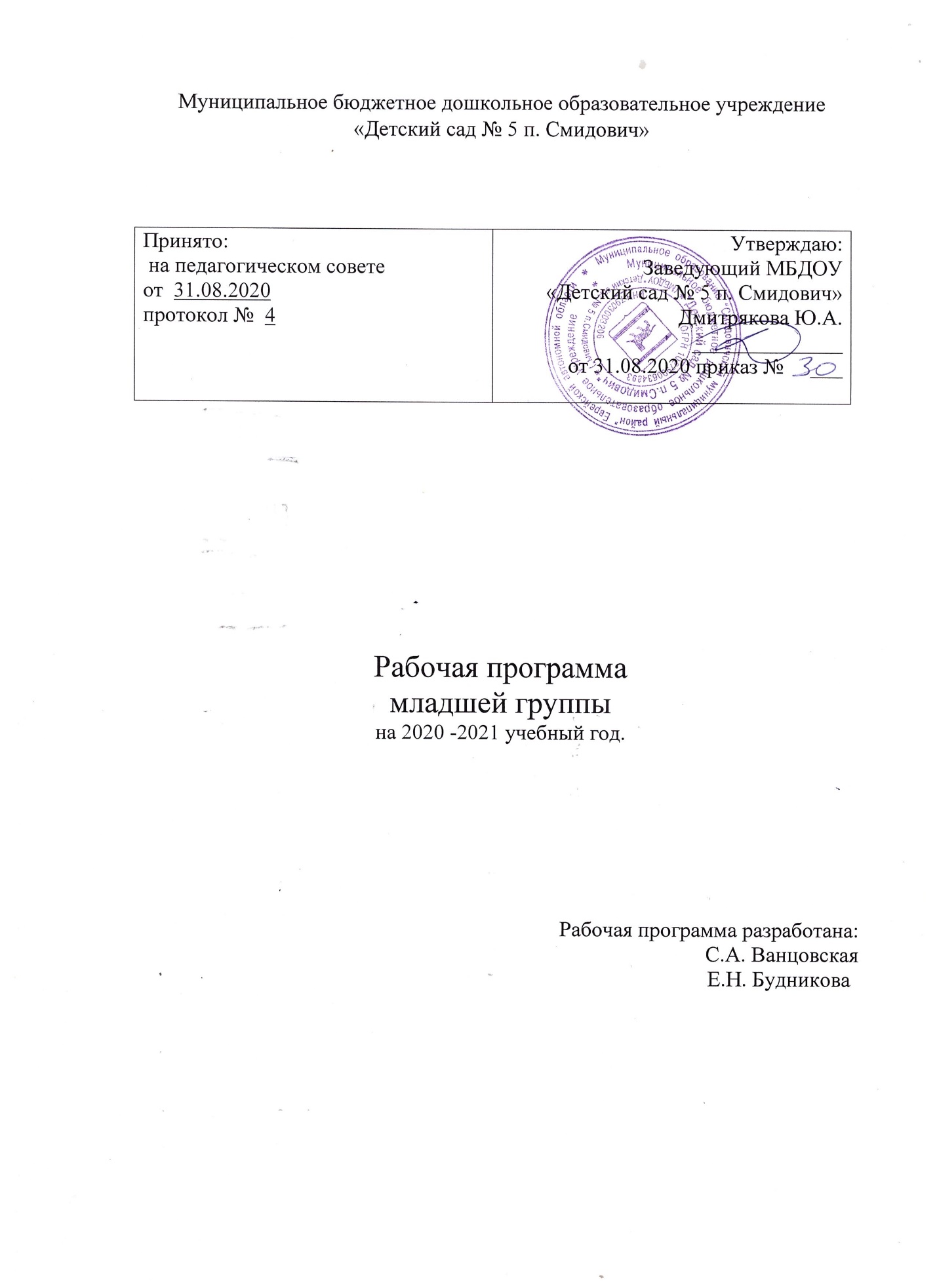 Муниципальное бюджетное дошкольное образовательное учреждение «Детский сад № 5 п. Смидович»Рабочая программамладшей группына 2020 -2021 учебный год.Рабочая программа разработана:    С.А. Ванцовская                                                                                                        Е.Н. БудниковаСтруктура программы. Целевой раздел образовательной программы.  Пояснительная записка.1.1. Цели и задачи реализации Программы.1.2. Принципы и подходы к формированию Программы.1.3. Характеристики особенностей развития детей раннего и дошкольного возраста. 1.4. Возрастные характеристики детей 3-4 года. 1.5.Педагогический состав ДОУ. 1.6.Материально – техническое оснащение.  Планируемые результаты освоения программы.      II. Содержательный раздел программы.                2.1. Реализация комплексно- тематического планирования образовательной               программы (3-7 лет).2.2. Перспективное планирование по образовательным областям.2.3. Виды деятельности и взаимодействия с родителями. III.Организационный раздел.3.1. Предметно развивающая среда в группе.3.2. Организация режима пребывания детей в образовательном учреждении.3.3. Сетка НОД и ООД.  Список литературы. ЦЕЛЕВОЙ РАЗДЕЛ ОБРАЗОВАТЕЛЬНОЙ ПРОГРАММЫ.Пояснительная записка.Цели и задачи реализации программы.Цель программы: позитивная социализация и всестороннее развитие ребенка раннего и дошкольного возраста в адекватных его возрасту детских видах деятельности. Задачи:охрана и укрепление физического и психического здоровья детей, в том числе их эмоционального благополучия;обеспечение равных возможностей для полноценного развития каждого ребёнка в период дошкольного детства независимо от места проживания, пола, нации, языка, социального статуса, психофизиологических и других особенностей (в том числе ограниченных возможностей здоровья);обеспечение преемственности целей, задач и содержания образования, реализуемых в рамках образовательных программ различных уровней (далее – преемственность основных образовательных программ дошкольного и начального общего образования);создание благоприятных условий развития детей в соответствии с их возрастными и индивидуальными особенностями и склонностями, развитие способностей и творческого потенциала каждого ребёнка как субъекта отношений с самим собой, другими детьми, взрослыми и миром;объединение обучения и воспитания в целостный образовательный процесс на основе духовно-нравственных и социокультурных ценностей и принятых в обществе правил и норм поведения в интересах человека, семьи, общества;формирование общей культуры личности детей, в том числе ценностей здорового образа жизни, развитие их социальных, нравственных, эстетических, интеллектуальных, физических качеств, инициативности, самостоятельности и ответственности ребёнка, формирование предпосылок учебной деятельности; обеспечение вариативности и разнообразия содержания Программы организационных форм дошкольного образования, возможности формирования Программ различной направленности с учётом образовательных потребностей, способностей и состояния здоровья детей; формирование социокультурной среды, соответствующей возрастным, индивидуальным, психологическим и физиологическим особенностям детей; обеспечение психолого-педагогической поддержки семьи и повышение компетентности родителей (законных представителей) в вопросах развития и образования, охраны и укрепления здоровья детей.Основные задачи образовательных областей:Социально – коммуникативное развитиеПрисвоение норм и ценностей, принятых в обществе, включая моральные и нравственные ценности.Развитие общения и взаимодействия ребёнка со взрослыми и сверстниками.Становление самостоятельности, целенаправленности и саморегуляции собственных действий.Развитие социального и эмоционального интеллекта, эмоциональной отзывчивости, сопереживания.Формирование готовности к совместной деятельности.Формирование уважительного отношения и чувства принадлежности к своей семье и сообществу детей и взрослых в организации.Формирование позитивных установок к различным видам труда и творчества.Формирование основ безопасности в быту, социуме, природе.Познавательное развитиеРазвитие интересов детей, любознательности и познавательной мотивации.Формирование познавательных действий, становление сознания.Развитие воображения и творческой активности.Формирование первичных представлений о себе, других людях, объектах окружающего мира, их свойствах и отношениях (форме, цвете, размере, материале, звучании, ритме, тепе, количестве, числе, части и целом, пространстве и времени, движении и покое, причинах и следствиях и др.), Формирование первичных представлений о малой родине и Отечестве, представлений о социокультурных ценностях нашего народа, об отечественных традициях и праздниках, о планете Земля как общем доме людей, об особенностях природы, многообразии стран и народов мира.Речевое развитиеВладение речью как средством общения.Обогащение активного словаря.Развитие связной,  грамматически правильной диалогической и монологической речи.Развитие речевого творчества.Развитие звуковой и интонационной культуры речи, фонематического слуха.Знакомство с книжной культурой, детской литературой, понимание на слух текстов различных жанров детской литературы.Формирование звуковой аналитико – синтетической активности как предпосылки обучения грамоте.Художественно - эстетическое развитиеРазвитие предпосылок ценностно – смыслового восприятия и понимания произведений искусства (словесного, музыкального, изобразительного), мира природы.Становление эстетического отношения к окружающему миру.Формирование элементарных представлений о видах искусства.Восприятие музыки, художественной литературы, фольклора.Стимулирование сопереживания персонажам художественных произведений.Реализация самостоятельной творческой деятельности детей (изобразительной, конструктивно-модельной, музыкальной и др.)Физическое развитиеРазвитие физических качеств.Правильное формирование опорно – двигательной системы организма, развитие равновесия, координации движений, крупной и мелкой моторики.Правильное выполнение основных движений.Формирование начальных представлений о некоторых видах спорта.Овладение подвижными играми с правилами.Становление целенаправленности и саморегуляции в двигательной сфере.Овладение элементарными нормами и правилами здорового образа жизни.Принципы и подходы к формированию ПрограммыПринцип развивающего образования, в соответствии с которым главной целью дошкольного образования является развитие ребенка.Принцип научной обоснованности и практической применимости.Принцип интеграции содержания дошкольного образования в соответствии с возрастными возможностями и особенностями детей, спецификой и возможностями образовательных областей.Комплексно-тематический принцип построения образовательного процесса.Характеристики особенностей развития детей младшего дошкольного возрастаВозрастная  характеристика, контингента детей  3-4  лет.Физическое   развитие            3-хлетний  ребенок  владеет  основными  жизненно  важными   движениями  (ходьба,  бег,  лазание,  действия  с  предметами).  Возникает  интерес  к  определению  соответствия  движений  образцу.  Дети  испытывают  свои  силы  в  более  сложных  видах  деятельности, но  вместе  с  тем  им  свойственно  неумение  соизмерять  свои  силы  со  своими  возможностями.Моторика  выполнения  движений  характеризуется  более  или  менее  точным  воспроизведением  структуры  движения,  его фаз, направления  и  т.д.  К  4-м  годам  ребенок  может  без  остановки  пройти  по  гимнастической  скамейке,  руки  в  стороны;  ударять мяч  об  пол  и  ловить  его  двумя  руками  (3  раза  подряд);  перекладывать  по  одному  мелкие  предметы  (пуговицы,  горошины  и т.п. – всего  20  шт.)  с  поверхности  стола  в  небольшую  коробку  (правой  рукой).Начинает  развиваться  самооценка  при  выполнении  физических  упражнений,  при  этом  дети  ориентируются  в значительной  мере  на  оценку  воспитателя.3-4-х летний  ребенок  владеет  элементарными  гигиеническими  навыками  самообслуживания (самостоятельно  и  правильно  моет  руки  с  мылом  после  прогулки,  игр,  туалета;  аккуратно  пользуется  туалетом:  туалетной  бумагой,  не  забывает  спускать  воду  из  бачка  для  слива;  при  приеме  пищи  пользуется  ложкой, салфеткой;  умеет  пользоваться носовым  платком;  может  самостоятельно  устранить  беспорядок  в  одежде,  прическе,  пользуясь  зеркалом,  расческой).Социально-личностное  развитиеК трем годам ребенок достигает определенного уровня социальной компетентности: он проявляет интерес к другому человеку, испытывает доверие к нему, стремится к общению и взаимодействию со взрослыми и сверстниками. У ребенка возникают личные симпатии, которые проявляются в желании поделиться игрушкой, оказать помощь, утешить. Ребенок испытывает повышенную потребность в эмоциональном контакте со взрослыми, ярко выражает свои чувства - радость, огорчение, страх, удивление, удовольствие и др. Для налаживания контактов с другими людьми использует речевые и неречевые (взгляды, мимика, жесты, выразительные позы и движения) способы общения. Осознает свою половую принадлежность («Я мальчик», «Я девочка»). Фундаментальная  характеристика ребенка трех лет  - самостоятельность  («Я сам», «Я могу»). Он активно заявляет о своем желании быть, как взрослые (самому есть, одеваться), включаться в настоящие дела (мыть посуду, стирать, делать покупки и т.п.)». Взаимодействие и общение детей четвертого года жизни имеют поверхностный характер, отличаются ситуативностью, неустойчивостью, кратковременностью, чаще всего инициируются взрослым.Для детей 3х летнего возраста характерна  игра рядом. В игре дети выполняют отдельные игровые действия, носящие условный характер. Роль осуществляется фактически, но не называется. Сюжет игры - цепочка из 2х действий; воображаемую ситуацию удерживает взрослый. К 4м годам дети могут объединяться по 2-3 человека, для разыгрывания простейших сюжетно-ролевых игр. Игровые действия взаимосвязаны, имеют четкий ролевой характер. Роль называется, по ходу игры дети могут менять роль. Игровая цепочка состоит из 3-4 взаимосвязанных действий. Дети самостоятельно удерживают воображаемую ситуацию.Познавательно-речевое  развитие   Общение  ребенка  в  этом  возрасте  ситуативно,  инициируется  взрослым, неустойчиво, кратковременно. Осознает  свою  половую  принадлежность. Возникает  новая  форма  общения  со  взрослым – общение  на познавательные темы,  которое  сначала  включено  в  совместную  со  взрослым  познавательную  деятельность.Уникальность речевого развития детей в этом возрасте состоит в том, что в этот период ребенок обладает повышенной чувствительностью к языку, его звуковой и смысловой стороне. В младшем дошкольном возрасте осуществляется переход от исключительного господства ситуативной (понятной только в конкретной обстановке) речи к использованию и ситуативной, и контекстной (свободной от наглядной ситуации) речи.  Овладение  родным  языком  характеризуется  использованием  основных  грамматических  категорий  (согласование,  употребление  их  по  числу, времени  и  т.д.,  хотя  отдельные  ошибки  допускаются)  и  словаря  разговорной  речи.  Возможны  дефекты  звукопроизношения.В развитии познавательной сферы расширяются и качественно изменяются способы и средства ориентировки ребенка в окружающей обстановке.  Ребенок  активно использует  по  назначению  некоторые  бытовые  предметы, игрушки, предметы-заместители   и  словесные  обозначения  объектов  в  быту,  игре, общении.  Формируются  качественно  новые  свойства  сенсорных  процессов:  ощущение  и  восприятие.  В  практической  деятельности  ребенок  учитывает  свойства  предметов  и  их  назначение:  знает  название  3-4  цветов  и  2-3  форм;  может  выбрать  из  3-х  предметов  разных  по  величине  «самый  большой».  Рассматривая  новые  предметы (растения,  камни  и  т.п.)  ребенок не  ограничивается  простым  зрительным  ознакомлением,  а  переходит  к  осязательному,  слуховому  и  обонятельному  восприятию.  Важную  роль  начинают  играть  образы  памяти.  Память  и  внимание  ребенка  носит  непроизвольный,  пассивный   характер.  По  просьбе  взрослого  ребенок  может  запомнить  не  менее  2-3 слов  и  5-6  названий  предметов.  К  4-м  годам  способен  запомнить  значительные  отрывки  из  любимых  произведений..  Рассматривая  объекты,  ребенок  выделяет  один,  наиболее  яркий  признак  предмета,  и  ориентируясь  на  него,  оценивает  предмет  в  целом.  Его  интересуют  результаты  действия,  а  сам  процесс  достижения  еще не  умеет  прослеживать.Конструктивная   деятельность   в  3-4  года  ограничивается  возведением  несложных  построек  по  образцу   (из  2-3 частей)  и  по  замыслу.  Ребенок  может  заниматься,  не  отрываясь,  увлекательным  для  него  деятельностью  в  течение  5  минут.  Художественно-эстетическое  развитие           Ребенок  с  удовольствием  знакомится  с элементарными  средствами  выразительности   (цвет,  звук, форма, движения, жесты),  проявляется  интерес  к  произведениям  народного  и  классического  искусства,  к  литературе  (стихи,  песенки,  потешки),  к  исполнению  и  слушанию  музыкальных произведений.Изобразительная  деятельность  ребенка  зависит  от  его  представлений  о  предмете.  В  3-4  года  они  только  начинают  формироваться.  Графические  образы  бедны,  предметны,  схематичны.  У  одних  дошкольников  в  изображении  отсутствуют  детали,  у  других  рисунки  могут  быть  более  детализированы.  Замысел  меняется  по  ходу  изображения.  Дети  уже  могут  использовать  цвет.  Большое  значение для развития  моторики  в  этом  возрасте  имеет  лепка.  Ребенок  может  вылепить  под  руководством  взрослого  простые  предметы.  В  3-4 года  из-за  недостаточного  развития  мелких  мышц  руки,  дети  не  работают  с  ножницами,  апплицируют  из  готовых геометрических  фигур.  Ребенок  способен  выкладывать  и  наклеивать  элементы  декоративного  узора  и  предметного  схематичного  изображения  из  2-4  основных  частей.В  музыкально-ритмической  деятельности  ребенок   3-4  лет  испытывает  желание  слушать  музыку и  производить  естественные  движения под  звучащую музыку.  К  4  годам  овладевает элементарными  певческими  навыками  несложных  музыкальных  произведений. Ребенок  хорошо  перевоплощается  в  образ  зайчика,  медведя, лисы,  петушка  и  т.п.  в  движениях,  особенно  под  плясовую  мелодию.  Приобретает  элементарные  навыки  подыгрывания  на  детских  ударных  музыкальных  инструментах  (барабан,  металлофон).  Закладываются  основы  для  развития  музыкально-ритмических  и  художественных  способностей.  Возрастные особенности детей 3-4 лет.В возрасте 3-4 лет ребенок постепенно выходит за пределы семейного круга, его общение становится внеситуативным. Взрослый становится для ребенка не только членом семьи, но и носителем определенной общественной функции. Желание ребенка выполнять такую же функцию приводит к противоречию с его реальными возможностями. Это противоречие разрежается через развитие игры, которая становится ведущим видом деятельности в дошкольном возрасте.Главной особенностью игры является ее условность: выполнение одних действий с одними предметами предполагает их отнесенность к другим действиям с другими предметами. Основным содержанием игры младших дошкольников является действия с игрушками и предметами – заместителями. Продолжительность игры небольшая.  Младшие дошкольники ограничиваются игрой с одной - двумя ролями и простыми, неразвёрнутыми сюжетами. Игры с правилами в этом возрасте только начинают формироваться.Изобразительная деятельность ребенка зависит от его представлений о предмете. В этом возрасте они только начинают формироваться. Графические образы бедны. У одних детей в изображениях отсутствуют детали, у других рисунки могут быть более детализированы. Дети уже могут использовать цвет.Большое значение для развития мелкой моторики имеет лепка. Младшие дошкольники способны под руководством взрослого вылепить простые предметы.Известно, что аппликация оказывает положительное влияние на развитие восприятия. В этом возрасте детям доступны простейшие виды аппликации. Конструктивная деятельность в младшем дошкольном возрасте ограничена возведением несложных построек по образцу и по замыслу. В младшем дошкольном возрасте развивается перцептивная деятельность. Дети от использования пред эталонов – индивидуальных единиц восприятия – переходят к сенсорным эталонам – культурно - выработанным средствам восприятия. К концу младшего дошкольного возраста дети могут воспринимать до 5 и более форм предметов и до 7 и более цветов, способы дифференцировать предметы по величине, ориентироваться в пространстве группы детского сада, а при определенной организации образовательного процесса - и в помещении всего дошкольного  учреждения.Развиваются память и внимание. По просьбе взрослого дети могут запомнить 3-4 слова и 5-6 названий предметов. К концу младшего дошкольного возраста они способны запомнить значительные отрывки из любимых произведений.Продолжает развиваться наглядно-действенное мышление. При этом преобразования ситуаций в ряд случаев осуществляются на основе целенаправленных проб с учетом желаемого результата. Дошкольники способны установить некоторые скрытые связи и отношения между предметами.В младшем дошкольном возрасте начинает развиваться воображение, которое особенно наглядно проявляется в игре, когда одни объекты выступают в качестве заместителей других.Взаимоотношения детей обусловлены нормами и правилами. В результате целенаправленного воздействия они могут усвоить относительно большое количество норм, которые выступают основанием для оценки собственных действий и действий других детей.Взаимоотношения детей ярко проявляются в игровой деятельности. Они скорее играют рядом, чем активно вступают во взаимодействие. Однако уже в этом возрасте могут наблюдаться устойчивые избирательные взаимоотношения. Конфликты между детьми возникают преимущественно по поводу игрушек. Положение ребёнка в группе сверстников во многом определяется мнением воспитателя.В младшем дошкольном возрасте можно наблюдать соподчинение мотивов поведения в относительно простых ситуациях. Сознательное управление поведением только начинает складываться; во многом поведение ребенка еще ситуативно.  Вместе с тем можно наблюдать и случаи ограничения собственных побуждений самим ребенком, сопровождаемые солвесными указаниями. Начинает развиваться самооценка, при этом дети в значительной мере ориентируется на оценку воспитателя. Продолжает развиваться также их половая идентификация, что проявляется в характере выбираемых игрушек и сюжетов.Педагогический состав группы.  	Ванцовская Светлана Анатольевна – 09.03.1967 г.р. воспитатель, средне –специальное образование, окончила Биробиджанское педагогическое училище, выдача диплома 03.07 1986 год, дата начало работы 15. 08. 1986 год, дата прохождения курсов март 2017 год, первая  квалифицированная категория от 22.12. 2017 г  	Будникова Елена Николаевна – 06. 02 1960 г.р., воспитатель, средне – специальное образование, окончила Биробиджанское педагогическое училище, выдача диплома 09. 04. 1981 год, дата начало работы 31. 10 1978 год, категория – соответствие занимаемой должности, дата аттестации – 30.05 2015 год, дата прохождения курсов – февраль 2016 годПланируемые результаты усвоения программы.    	Результатами освоения программы являются целевые ориентиры дошкольного образования, которые представляют собой социально-нормативные возрастные характеристики возможных достижений ребенка.     	К целевым ориентирам дошкольного образования относятся следующие социально-нормативные возрастные характеристики возможных достижений ребенка:Целевые ориентиры на этапе завершения дошкольного образования:ребенок овладевает основными культурными способами деятельности, проявляет инициативу и самостоятельность в разных видах деятельности - игре, общении, познавательно-исследовательской деятельности, конструировании и др.; способен выбирать себе род занятий, участников по совместной деятельности;ребенок обладает установкой положительного отношения к миру, к разным видам труда, другим людям и самому себе, обладает чувством собственного достоинства; активно взаимодействует со сверстниками и взрослыми, участвует в совместных играх. Способен договариваться, учитывать интересы и чувства других, сопереживать неудачам и радоваться успехам других, адекватно проявляет свои чувства, в том числе чувство веры в себя, старается разрешать конфликты;ребенок обладает развитым воображением, которое реализуется в разных видах деятельности, и прежде всего в игре; ребенок владеет разными формами и видами игры, различает условную и реальную ситуации, умеет подчиняться разным правилам и социальным нормам;ребенок достаточно хорошо владеет устной речью, может выражать свои мысли и желания, может использовать речь для выражения своих мыслей, чувств и желаний, построения речевого высказывания в ситуации общения, может выделять звуки в словах, у ребенка складываются предпосылки грамотности;у ребенка развита крупная и мелкая моторика; он подвижен, вынослив, владеет основными движениями, может контролировать свои движения и управлять ими;ребенок способен к волевым усилиям, может следовать социальным нормам поведения и правилам в разных видах деятельности, во взаимоотношениях со взрослыми и сверстниками, может соблюдать правила безопасного поведения и личной гигиены;ребенок проявляет любознательность, задает вопросы взрослым и сверстникам, интересуется причинно-следственными связями, пытается самостоятельно придумывать объяснения явлениям природы и поступкам людей; склонен наблюдать, экспериментировать. Обладает начальными знаниями о себе, о природном и социальном мире, в котором он живет; знаком с произведениями детской литературы, обладает элементарными представлениями из области живой природы, естествознания, математики, истории и т.п.; ребенок способен к принятию собственных решений, опираясь на свои знания и умения в различных видах деятельности.2. Содержательный раздел программы.2.1. Комплексно – тематическое планирование реализации основной образовательной программы ДОУ.2.2. Перспективное планирование по областям.2.3.Виды деятельности и взаимодействия с родителями.План работы с родителями на 2020-2021 учебный год.Организационный раздел.Предметно развивающая среда в группе.     Режим дня младшая группа.  Сетка непосредственно – образовательной деятельности.Максимальное количество времени, отводимого в режиме дня воспитанников дошкольного возраста на организацию НОД.3.4.Список используемой  литературы:Основная общеобразовательная программа МБДОУ «Детский сад № 5 п. Смидович»Примерная общеобразовательная программа дошкольного возраста «От рождения до школы». Под ред. Н.Е. Вераксы, Т.С. Комаровой, М.А. Васильевой. – 3-е изд., испр. и доп.- М.: МОЗАИКА -СИНТЕЗ, 2014.Комплексные занятия по программе «От рождения до школы» под ред. Н.Е. Вераксы, М.А. Васильевой, Т.С. Комаровой. Вторая младшая группа. Учитель, 2012 г.Методические рекомендации к Программе воспитания и обучения в детском саду. Под ред. М.А. Васильевой, В.В. Гербовой, Т.С. Комаровой. – М.: Издательский дом «Воспитание дошкольника», 2005г.Пономарева И.А. , Позина В.А. Занятия по формированию элементарных математических представлений во второй младшей группе детского сада. Планы занятий -2-е изд., испр. и доп.-М.: МОЗАИКА – СИНТЕЗ, 2010Журнал «Дошкольное воспитание» № 8,9,10 конспекты по развитию речи, 1989г.Журнал «Дошкольное воспитание» № 6,7 конспекты занятий по физической культуре, 1989г.Дыбина О.В. занятия по ознакомлению с окружающим миром во второй младшей группе детского сада, конспекты занятий. – М.: МОЗАИКА- СИНТЕЗ, 2010Принято: на педагогическом советеот  31.08.2020протокол №  4Утверждаю:Заведующий МБДОУ«Детский сад № 5 п. Смидович» Дмитрякова Ю.А.______________от 31.08.2020 приказ №     ___ОбластьРезультат на конец года.Познавательное развитие (ФЦКМ)-легко ориентироваться в ближайшем окружении; без труда называть часто встречающие предметы, объяснять их назначение, выделять ряд свойств и качеств (цвет, форма, материал), называть их;-знать некоторых домашних и диких животных; совместно со взрослыми поливать растения; заботиться о чистоте помещения и участка;-знать некоторых домашних и диких животных; без надобности не срывать растения, не ломать ветки деревьев и кустарников, не пугать животных, не уничтожать гусениц, червяков, бабочек, жуков;-знать название своего поселка; с доверием относиться ко взрослым, которые заботятся о них. Познавательное развитие(ФЭМП)-группировать предметы по цвету, форме, величине;-составлять группы из однородных предметов и выделять один предмет из группы;-находить в окружающей обстановке один и много одинаковых предметов;-сравнивать два контрастных по величине предмета, используя приемы наложения, приложения их друг другу; показывать результат, какой из предметов длинней-короткий, широкий-узкий, высокий-низкий;-различать круг и квадрат, предметы, имеющие углы и круглую форму;-понимать слова: впереди -сзади, вверху-внизу, слева-справа, на, над-под, верхняя-нижняя полоска.Речевое развитие-по своей инициативе и при заинтересованной поддержке взрослого рассказывать от том, что видели, куда ходили, что случилось;-отвечать на разнообразные вопросы взрослого, касающиеся ближайшего окружения, используя в речи практически все части речи, простые нераспространенные предложения и предложения с однородными членами;-с помощью взрослого, используя фигурки настольного театра, инсценировать отрывки из знакомых сказок.Физическое развитие-ходить прямо, не шаркая ногами, сохраняя заданное воспитателем направление; выполнять задание воспитателя, останавливаться, присесть, повернуться;-бегать, сохраняя равновесие, изменяя направление, темп бега в соответствии с указанием взрослого;-сохранять равновесие при ходьбе и беге по ограниченной плоскости, перешагивая через предметы;-ползать на четвереньках, лазать по лесенке-стремянке, гимнастической стенке произвольным способом;-энергично отталкиваться в прыжках на двух ногах, прыгать в длину с места не менее чем на 40 см;-катать мяч в заданном направлении с расстояния 1.5 м., бросать мяч двумя руками от груди, из-за головы; ударять мяч об пол, бросать его вверх 2-3 раза подряд и ловить ; метать предметы правой и левой рукой и ловить; метать предметы правой и левой рукой на расстоянии не менее 5 м;-уметь выполнять движения, проявляя элементы творчества и фантазии.Художественно-эстетическое развитие (рисование, лепка, аппликация)-проявлять эмоциональную отзывчивость при восприятии иллюстраций, произведений народного декоративно-прикладного искусства, игрушек, объектов и явлений природы, радоваться созданным ими индивидуальным и коллективным работам;В РИСОВАНИИ:-знать и называть материалы, которыми можно рисовать ; цвета, заданные программой; названия народных игрушек (матрешка, дымковская игрушка);-уметь изображать отдельные предметы, простые по композиции и незамысловатые по содержанию сюжеты; подбирать цвета, соответствующие изображаемым предметам; правильно пользоваться карандашами, фломастерами, кистью и красками;В ЛЕПКЕ:
-знать свойства пластических материалов (пластилин, пластическая масса), понимать, какие предметы можно из них вылепить;-уметь отделять от большого куска пластилины небольшие комочки, раскатывать их прямыми и круговыми движениями ладоней; лепить различные предметы, состоящие из 1-3 частей, используя разнообразные приемы лепки.В АППЛИКАЦИИ:-уметь создавать изображения предметов из готовых фигур; украшать заготовки из бумаги разной формы; подбирать цвета, соответствующие изображающим предметам и по собственному желанию; аккуратно использовать материалы.Художественно-эстетическое развитие (музыка) -слушать музыкальное произведение до конца, узнавать знакомые песни, различать звуки по высоте (в пределах октавы);-замечать изменения в звучании (тихо-громко);-петь, не отставая и не опережая друг друга;-выполнять танцевальные движения: кружиться в парах, притопывать попеременно ногами, двигаться под музыку с предметами (флажками, листочками, платочками и т.п);-различать и называть детские музыкальные инструменты (металлофон, барабан и др.).           Чтение          художественной                 литературы-заинтересованно слушать знакомые и новые сказки, стихотворения, рассказы;-рассказывать содержание произведений с опорой на рисунки в книге, на вопросы взрослого;-называть произведение (в произвольном изложении), прослушав отрывок из него;-читать наизусть небольшие стихотворение при минимальной помощи взрослого.Месяц, неделя, тема недели.                             Программные задачиСентябрь1 неделя«Новоселье»01-04.09.2020-Адаптировать детей к условиям детского сада. Познакомить детей с детским садом, как с ближайшим  социальным окружением ребенка (помещением и оборудование группы). Способствовать формированию положительных эмоций по отношению к детскому саду, воспитателям, детям. 2 неделя«Осень»07-11.09.2020- Формировать и расширять представление детей об осени, развивать умения детей замечать изменения в природе, формировать умение устанавливать простейшие связи между явлениями живой и неживой природы.3 неделя«Игрушки»14-18.09.2020- Продолжать знакомить детей с предметами ближайшего окружения – игрушками; их функциями и назначениями; учить определять их цвет, величину, форму; знакомить со свойствами материалов; группировать и классифицировать; учить способам обследования предметов, включая простейшее экспериментирование.  4 неделя«Капустница»21-25.09.2020- Формировать элементарные представления об осенних изменениях в природе; дать понятия осенних приготовлениях человека к зиме. Приобщать к празднованию календарных народных праздников.  Октябрь1 неделя«Я и мой поселок»28.09-02.10.2020- Знакомить с родным поселком, его названием, основными достопримечательностями; знакомить с видами транспорта, с правилами дорожного движения, с профессиями людей нашего поселка. 2 неделя«Домашние животные»05-09.10.2020- Продолжать знакомить с  домашними животными и их детенышами, особенностями их поведения и питания; воспитывать у детей доброе чувство к животным.3 неделя«Мой дом»12-16.10.2020- Знакомить с домом, с предметами домашнего обихода. Формировать представление о социальной роли близких, воспитывать любовь к близким людях, желание узнать больше о своих родных.4 неделя«Дары осени»19-23.10.2020- Дать представление о разнообразии предметов окружающего мира: овощи, фрукты. Почеркнуть, что овощи и фрукты очень полезны для употребления в пищу.Октябрь 5 неделяНоябрь 1 неделя«Одежда»26-30.10.202002-06.11.2020- Показать функциональные назначения предметов одежды, обуви, головных уборов, дать представление о том, что одежда подбирается от зависимости времени года и погоды.2 неделя«Синичкин календарь »09-13.11.2020- Продолжать знакомить детей с птицами, их особенностями и повадками, воспитывать доброе чувство к пернатым, желание их оберегать и кормить.3 неделя«Профессии»16-20.11.2020- Знакомить с доступными пониманию ребенка профессиями: врач, воспитатель, продавец. Показать направленность труда (доктор – вылечит детей и тд), формировать интерес к профессиям родителей, подчеркнуть значимость их труда.4 неделя«Мы дружные ребята»23-27.11.2020- Создать условия для формирования доброжелательности, доброты и дружелюбия. Приучать играть дружно, вместе пользоваться игрушками, книгами, помогать друг другу.Декабрь1 неделя«Екатерина - Санница»30.11-04.12.2020- Формировать представление о зиме, состоянии живой и неживой природы, о зимних развлечениях. Продолжать приобщать к празднованию народных календарных праздников. 2 неделя«Дикие животные»07-11.12.2020- Дать представление о диких животных, научить называть отличительные особенности внешнего вида, о жизни в природных условиях: как передвигаются, спасаются от врагов, чем питаются, как приспосабливаются к жизни в зимних условиях.  3, 4, 5 неделя«Новый год»14-18.12.202021-25.12.202028-31.12.2020- Формировать представление о Новом годе, как о веселом и добром празднике. Формировать умение доставлять радость близким и благодарить за новогодние сюрпризы и подарки. Вызывать радостное ожидание новогоднего праздника.Январь2 неделя«Святые вечера»11-15.01.2021- Продолжать приобщать детей к народным праздникам, развивать эмоциональную сферу, знакомить с колядками.3 неделя«Моя семья»18-22.01.2021- Побеседовать с детьми о членах семьи, подчеркивать их заботу друг о друге. Дать представление о том, что такое семья (это все, кто живет вместе с ребенком). Учить детей знать и назвать своих ближайших родственников. Вызвать желание рассказывать о взаимоотношениях в семье. 4 неделя«Мир культуры и искусства»25-29.01.2021- Готовить детей к восприятию произведений искусства, выделению их из окружающей действительности. Знакомить с элементарными средствами выразительности в разных видах искусства. Развивать интерес к произведениям народного искусства, к литературе.Февраль1 неделя«Транспорт»01-05.02.2021- Продолжать знакомить детей с видами транспорта, их функциями и значением. Расширять знания детей о общественном транспорте: автобус, машина, поезд, самолет..; продолжать знакомить с трудом шофера, учить различать проезжую часть дороги, тротуар. Понимать значение сигнала светофора. Прививать желание оберегать свою жизнь.    2 неделя08-12.02.2021Каникулы.3 неделя«День защитника Отечества.»15-19.02.2021- На эмоционально – чувственной основе дать детям первое представление о военных, связав их с папиным праздником (Днем защитника Отечества). Вызвать эмоциональный отклик на событие общественной жизни. Познакомить с военными профессиями: летчик, моряк.4 неделя«День Рождение детского сада»22-26.02.2021- Расширять представление детей о детском саде и его сотрудников. Воспитывать внимательное и заботливое отношение к сотрудникам и к сверстникам. Учить здороваться, прощаться, знать имена и отчества сотрудников.Март1 неделя«8 марта- праздник мам!»01-05.03.2021- Воспитывать чувство любви и уважения к женщинам, желание помогать им, заботиться о них, рассказывать о мамином празднике, знакомить с женскими профессиями, воспитывать доброжелательное отношение к близким людям.  2 неделя«Герасим - грачевник»08-12.03.2021- Расширять представление о птицах, учить сравнивать по внешнему виду и описанию, рассказывать детям о птичьих хлопотах по строительству гнезд и высиживанию яиц, о том, как люди рады возвращению птиц: они вешают скворечники.3 неделя«Посуда»15-19.03.2021- Продолжать знакомить детей с предметами ближайшего окружения – посудой, их функциями и назначением. Рассказать о том, что посуда сделана руками человека. Учить группировать и классифицировать предметы посуды: чайная, столовая, кухонная. Рассказать о материалах, из которых сделана посуда (глина, бумага, пластмасса).  4  неделя Апрель 1 неделя«Весна»22-26.03.202129.03-02.04.2021- Закреплять представление о весне, развивать интерес к происходящим в природе весенним изменениям. Обращать внимание на изменение в одежде людей, эмоционально обогащать представление о ярких весенних признаках средствами художественной литературы.Апрель2 неделя«Водный мир»05-09.04.2021- Формировать представление детей о воде и ее роли в жизни растений и животных. Дать начальные представления о приспособленности растений и животных к среде обитания (вода). 3 неделя«Предметы вокруг нас»12-16.04.2021- Продолжать знакомить с предметами ближайшего окружения. Учить определять цвет, величину, форму, вес. Продолжать знакомить со свойствами материалов. Рассказать о том, что одни предметы сделаны руками человека, а другие созданы природой.4 неделя«Земля нам общий дом»19-23.04.2021- Формировать представление о том, что Земля-  наш общий дом, познакомить с названиями комнатных растений, имеющие ярко выраженные характерные признаки (форма листьев, окраска цветов), учить различать стебель, листья, цветок. Учить различать и называть овощи, фрукты, ягоды. Дать представление о том, что растения – живые существа.5 неделя«Азбука здоровья»26-30.04.2021- Продолжать с охранять и укреплять физическое и психическое здоровье детей. Воспитывать культурно –гигиенические навыки, формировать начальные  представление о здоровом образе жизни.Май1 неделя«Насекомые»03-07.05.2021- Дать представление о таких насекомых, как бабочка, жук. Рассказывать, что у них есть крылья и они летают. Учить выделять особенности внешнего вида и движений, развивать желание любоваться насекомыми и беречь их.2 неделя«Народные промыслы»10-14.05.2021- Знакомить детей с дымковской и филимоновской игрушкой, иллюстрациями к фольклорным произведениям. Обогащать представление о прекрасном, развивать интерес к украшению предметов.3 неделя«Правила дорожного движения»17-21.05.2021- Воспитывать и формировать у детей навыки и положительные привычки безопасного поведения на улице, продолжать работу по ознакомлению с правилами поведения на проезжей части. Закрепить значение сигнала светофора.4 неделя«Здравствуй, лето красное!»24-28.05.2021- Продолжать знакомить с характерными особенностями времени года – лета. Наблюдать за состоянием погоды. В процессе игровой, трудовой и опытнической деятельности изучать свойства песка, воды, глины, камней. Обращать внимание на красоту окружающей природы летом. Физическое развитиеФизическое развитиеФизическое развитиеФизическое развитиеМесяц,неделяТема неделиТема НОДПрограммные задачиСентябрь1 неделя«Новоселье»№ 1-ознакомить с ходьбой и бегом в заданном направлении-развивать умение сохранять равновесие при ходьбе по ограниченной площади опорыСентябрь1 неделя«Новоселье»№ 2-упражнять в ходьбе и беге между двумя параллельными линиямиСентябрь1 неделя«Новоселье»№ 3-обучать игровым упражнениям с бегом; повторить упражнения на равновесие2 неделя«Осень»№ 4-разучить ходьбу и бег всей группой в прямом направлении за воспитателем; ознакомить детей с прыжками на двух ногах на месте2 неделя«Осень»№ 5-упражнять прыжкам на двух ногах на месте и вокруг предмета (кубика, флажка, кегли )2 неделя«Осень»№ 6-упражнять в ходьбе и беге всей группой в прямом направлении, в прыжках на двух ногах-развивать ловкость   и глазомер при катании мяча3 неделя«Игрушки»№ 7-ознакомить с ходьбой и бегом в колонне по одному небольшими подгруппами; учить энергичному отталкиванию мяча при прокатывании его друг другу3 неделя«Игрушки»№ 8-упражнять в прокатывании мяча друг другу из исходного положения стоя на коленях, прыжкам на двух ногах вокруг предмета3 неделя«Игрушки»№ 9-повторить ходьбу и бег в колонне по одному небольшими подгруппами; упражнять в равновесии, прокатывании мяча и прыжках4 неделя«Капустница»№ 10-упражнять в ходьбе и беге колонной по одному, в ползании на четвереньках с опорой на ладони и колени4 неделя«Капустница»№ 11-продолжать упражнять в ползании на четвереньках с опорой на ладони и колени; упражнять в ходьбе между предметами «змейкой»4 неделя«Капустница»№ 12-повторить упражнения  с бегом и прыжкамиОктябрь1 неделя«Я и мой поселок»№ 13-учить детей ходить и бегать по кругу, упражнять детей в прыжках на двух ногах-развивать устойчивое равновесие при ходьбе и беге по уменьшенной площади опорыОктябрь1 неделя«Я и мой поселок»№ 14-упражнять в ходьбе и беге между двумя параллельными линиями, в прыжках на двух ногах вокруг предметовОктябрь1 неделя«Я и мой поселок»№ 15-закреплять умение передвигаться по кругу, упражнять в прокатывании мяча-развивать ловкость2 неделя«Домашние животные»№ 16-обучать  ходьбе и бегу с остановкой по сигналу воспитателю-развивать умение приземляться на полусогнутые ноги в прыжках, прокатывать мяч в прямом направлении2 неделя«Домашние животные»№ 17-учить перепрыгивать через шнур, положенный на пол, упражнять в прокатывании мяча в прямом направлении до ориентира2 неделя«Домашние животные»№ 18-упражнять в ходьбе и беге по кругу, в прыжках и равновесии3 неделя«Мой дом»№ 19-упражнять в ходьбе и беге по кругу, в ползании на четвереньках-развивать навык энергичного отталкивания при прокатывании мячей друг другу3 неделя«Мой дом»№ 20-упражнять в прокатывании мячей друг другу, в ползании на четвереньках в прямом направлении3 неделя«Мой дом»№ 21-повторить игровые упражнения с бегом, прыжками и в равновесии4 неделя«Дары осени»№ 22-учить детей во время ходьбы и бега действовать по сигналу воспитателя, упражнять в умении сохранять устойчивое равновесие при ходьбе по уменьшенной площади опоры4 неделя«Дары осени»№ 23-упражнять детей в подлезание под шнур на четвереньках, в ходьбе и беге между двумя линиями4 неделя«Дары осени»№ 24-повторить игровые упражнения в ходьбе и беге, в прыжках и равновесииОктябрь 5 неделя«Одежда»№ 25-упражнять  в умении чередовать ходьбу и бег по сигналу воспитателя, закреплять навык приземления на полусогнутые ноги в прыжках с продвижением вперед-развивать устойчивое равновесие при ходьбе по уменьшенной  площади опорыОктябрь 5 неделя«Одежда»№ 26-упражнять в ходьбе по дорожке, в прыжках на двух ногах с продвижением впередОктябрь 5 неделя«Одежда»№ 27-упражнять в беге, равновесии и прыжкахНоябрь 1 неделя«Одежда»№ 28-закрепить навыки ходьбы в колонне по одному с выполнением заданий по сигналу воспитателя, упражнять в прыжках из обруча в обруч и прокатывании мячаНоябрь 1 неделя«Одежда»№ 29-продолжать упражнять в прыжках из обруча в обруч с продвижением вперед, в прокатывание мяча в прямом направленииНоябрь 1 неделя«Одежда»№ 30-повторить игровые  упражнения с прыжками и бегом 2 неделя«Синичкин календарь»№ 31-закрепить навыки чередования ходьбы и бега в колонне по одному-развивать ловкость и глазомер в ловле и бросании мяча2 неделя«Синичкин календарь»№ 32-упражнять в ловле мяча и бросании его обратно воспитателю, в проползание на четвереньках между предметами2 неделя«Синичкин календарь»№ 33-повторить игровые упражнения  с прыжками, бегом, в равновесии3 неделя«Профессии»№ 34-закрепить навыки ходьбы и бега с выполнением заданий, упражнять в равновесии при ходьбе по уменьшенной площади опоры3 неделя«Профессии»№ 35-упражнять в подлезание под дугу на четвереньках, в ходьбе между двух линий3 неделя«Профессии»№ 36-повторить игровые задания с бегом и прыжками4 неделя«Мы дружные ребята»№ 37-учить ходить и бегать врассыпную с использованием всей, упражнять в сохранении устойчивого равновесия при ходьбе по ограниченной площади опоры-развивать навык приземления на полусогнутые ноги в прыжках с продвижением вперед 4 неделя«Мы дружные ребята»№ 38-упражнять в ходьбе по доске положенной на пол, в прыжках через шнуры4 неделя«Мы дружные ребята»№ 39-упражнять в ходьбе и беге врассыпную, в ходьбе между предметами-развивать глазомер при бросании снежков на дальностьДекабрь1 неделя«Екатерина санница»№ 40-ознакомить с ходьбой и бегом по кругу, разучить прыжки с высоты, упражнять в прокатывании мячаДекабрь1 неделя«Екатерина санница»№ 41-учить прыжкам со скамейке на полусогнутые ноги, прокатывании мяча друг другу из положения сидя, ноги врозьДекабрь1 неделя«Екатерина санница»№ 42-повторить ходьбу и бег по кругу, игровые упражнения на равновесие и метании2 неделя«Дикие животные»№ 43-учить ходить и бегать между предметами, не задевая их; упражнять в прокатывании мяча друг другу, разучить подлезании под дугу на четвереньках-развивать координацию движений2 неделя«Дикие животные»№ 44-упражнять в прокатывание мячей друг другу в ворота (дуги), в подлезаниии под дугу2 неделя«Дикие животные»№ 45-разучить игру «Зайка беленький сидит», повторить игровые упражнения с метанием в равновесии3 неделя«Новый год»№ 46-упражнять в ходьбе и беге по кругу; учить подлезать под шнур в группировке-развивать равновесие3 неделя«Новый год»№ 47-упражнять в подлезание под шнур в группировке, в ходьбе по доске положенной на пол3 неделя«Новый год»№ 48-повторить игровые упражнения с бегом и прыжками4 неделя«Новый год»№ 49-ознакомить детей с построением и ходьбой парами; повторить упражнения в равновесии и прыжками4 неделя«Новый год»№ 50-упражнять в ходьбе по доске с сохранением равновесия и правильной осанки; прыжки на двух ногах из обруча в обруч, положенных плотно один к одному4 неделя«Новый год»№ 51-упражнять в ходьбе и беге с изменением направления, в метании5 неделя«Новый год»№ 52-упражнять в ходьбе и беге врассыпную; продолжать учить мягко приземляться при прыжках на полусогнутые ноги; упражнять в прокатывании мяча вокруг предмета-развивать координацию движений5 неделя«Новый год»№ 53-упражнять в прыжках со скамейке, на мягкое покрытие; прокатывание мяча вокруг предмета в одну и другую сторону, подталкивая его рукой и не отпуская далеко от себя5 неделя«Новый год»№ 54-упражнять в ходьбе и беге между предметами, в прыжках через линииЯнварь 2 неделя«Святые вечера»№ 55-упражнять в ходьбе парами, беге врассыпную, в прокатывании мячей и подлезании под дугу-развивать глазомер и ловкость движенийЯнварь 2 неделя«Святые вечера»№ 56-продолжать упражнять в прокатывании мячей друг другу в ворота; подлезание под дуги в группировке Январь 2 неделя«Святые вечера»№ 57-упражнять в метании снежков на дальность, в быстроте и ловкости при катании друг друга на санках3 неделя«Мир культуры и искусства»№ 58-упражнять в ходьбе и беге с остановкой по сигналу воспитателя; закрепить навыки подлезания под шнур в группировке-развивать равновесие при ходьбе по ограниченной площади опоры3 неделя«Мир культуры и искусства»№ 59-упражнять в подлезании под шнур в группировке; ходьба с перешагиванием через бруски, высоко поднимая колени, сохраняя правильную осанку3 неделя«Мир культуры и искусства»№ 60-упражнять в метании снежков в вертикальную цель-развивать выносливость при катании друг друга на санках4 неделя«Моя семья»№ 61-закреплять навыки ходьбы и бега врассыпную; упражнять в равновесии и прыжках4 неделя«Моя семья»№ 62-упражнять в ходьбе между кубиками (или кубиками) ; прыжках на двух ногах с продвижением вперед 4 неделя«Моя семья»№ 63- повторить игровые упражнения «Веселые снежки» и «Зайка беленький»Февраль1 неделя«Транспорт»№ 64-упражнять в ходьбе и беге с выполнением заданий по сигналу воспитателя; продолжать учить приземляться при прыжках на полусогнутые ноги; учить энергично отталкиваться при прокатывании мяча в прямом направленииФевраль1 неделя«Транспорт»№ 65-упражнять прыжкам со скамейке на мягкое покрытие; прокатывание мячей друг другу из положения сидя, ноги скрестноФевраль1 неделя«Транспорт»№ 66-упражнять в игровых упражнениях с прыжками, бегом2 неделяЗИМНИЕКАНИКУЛЫ2 неделяЗИМНИЕКАНИКУЛЫ2 неделяЗИМНИЕКАНИКУЛЫ3 неделя«День защитника Отечества»№ 67-упражнять в ходьбе с перешагиванием через предметы, в подлезании под шнур; учить перебрасывать мячи через шнур3 неделя«День защитника Отечества»№ 68-продолжать упражнять в перебрасывании мяча через шнур двумя руками; подлезании под шнур3 неделя«День защитника Отечества»№ 69-повторить игровые упражнения в равновесии, беге и прыжках4 неделя«День рождения детского сада»№ 70-закрепить навыки ходьбы и бега с выполнением заданий по сигналу воспитателя; упражнять в ползании в прямом направлении на четвереньках, в равновесии при ходьбе по уменьшенной площади опоры4 неделя«День рождения детского сада»№ 71-закрепить умение ползать на четвереньках в прямом направлении; ходьбе между кубиками «змейкой», руки на поясе4 неделя«День рождения детского сада»№ 72-повторить упражнения с бегом, прыжками и метаниемМарт1 неделя«8 марта – праздник мам!»№ 73-закрепить навыки ходьбы и бега по кругу; упражнять в ходьбе переменным шагом с (через рейки лестницы) с сохранением равновесия; в энергичном отталкивании и мягком приземлении на полусогнутые ноги в прыжках с продвижением впередМарт1 неделя«8 марта – праздник мам!»№ 74-упражнять в ходьбе с перешагиванием через предметы – кубики, набивные мячи, бруски, положенные друг от друга на расстоянии одного шага ребенка; прыжках на двух ногах с продвижением вперед через шнурыМарт1 неделя«8 марта – праздник мам!»№ 75-упражнять в ходьбе между предметами -развивать ловкость в прыжках на двух ногах и беге врассыпную2 неделя«Герасим грачевник»№ 76-упражнять в ходьбе парами и беге врассыпную; ознакомить с прыжками в длину с места-развивать ловкость при прокатывании мяча2 неделя«Герасим грачевник»№ 77-продолжать упражнять в прыжках в длину с места; прокатывании мячей друг другу 2 неделя«Герасим грачевник»№ 78-повторить игровые упражнения с бегом, прыжками и на равновесие3 неделя«Посуда»№  79-закрепить навыки ходьбы и бега по кругу, разучить бросание мяча о землю и ловле его двумя руками, упражнять в ползании по доске3 неделя«Посуда»№ 80-продолжать учить  бросать мяч о землю и ловле его двумя руками; ползание по гимнастической скамейке на четвереньках с опорой на ладони и колени3 неделя«Посуда»№ 81-разучить игровые упражнения с прыжками; повторить игровые задания с бегом-развивать ловкость в игре с мячом4 неделя«Весна»№ 82-учить правильному хвату за рейки лестницы при лазанье; закрепить навыки ходьбы и бега врассыпную и ходьбе с перешагиванием через предметы4 неделя«Весна»№ 83-упражнять в лазание по наклонной лестнице; ходьба с перешагиванием через бруски положенные на расстоянии4 неделя«Весна»№ 84-повторить игровые упражнения с бегом, прыжкамиАпрель1 неделя«Весна»№ 85-упражнять в ходьбе и беге с остановкой по сигналу воспитателя; в сохранении равновесии при ходьбе по гимнастической скамейке, в прыжках в длину с местаАпрель1 неделя«Весна»№ 86-упражнять в ходьбе по гимнастической скамейке, руки на поясе; прыжках в длину с местаАпрель1 неделя«Весна»№ 87-повторить игровые упражнения с бегом, прыжками и в равновесии2 неделя«Водный мир»№ 88-повторить ходьбу в колонне по одному, бег врассыпную; бросании мяча о пол; упражнять в прыжках в длину с места2 неделя«Водный мир»№ 89-упражнять в пржках в длину с места; прокатывание мяча друг другу2 неделя«Водный мир»№ 90-повторить игровые упражнения с прыжками и бегом3 неделя«Предметы вокруг нас»№ 91-упражнять в ходьбе и беге врассыпную, бросании мяча вверх и ловле его двумя руками; повторить ползание по доске3 неделя«Предметы вокруг нас»№ 92-упражнять в бросание мяча вверх и о землю и ловля его двумя руками; ползание по доске на четвереньках с опорой на ладони и колени3 неделя«Предметы вокруг нас»№ 93-повторить игровые упражнения с бегом, прыжками и метанием в цель4 неделя«Земля нам общий дом»№ 94-закрепить навык ходьбы и бега в колонне по одному;  упражнять в лазанье по наклонной лесенке и сохранении равновесия в ходьбе по доске4 неделя«Земля нам общий дом»№ 95-упражнять в лазанье по наклонной  лесенке; бросание мяча вверх двумя руками; ходьбе по доске положенной на пол4 неделя«Земля нам общий дом»№ 96Повторить игровые упражнения с бегом, прыжками, метанием5 неделя«Азбука здоровья»№ 97-закреплять навыки ходьбы и бега по кругу; упражнять в сохранении устойчивого равновесия при ходьбе на повышенной опоре, в прыжках через шнуры5 неделя«Азбука здоровья»№ 98-упражнять в ходьбе по гимнастической скамейке, руки в стороны; в прыжках через шнуры на двух  ногах5 неделя«Азбука здоровья»№ 99-упражнять в ходьбе по уменьшенной площади опоры; повторить игровые упражнения с бегом, прыжкамиМай1 неделя«Насекомые»№ 100-закрепить навыки ходьбы и бег врассыпную; продолжать учить приземляться на полусогнутые ноги в прыжках в длину с места; упражнять в подбрасывании мяча вверхМай1 неделя«Насекомые»№ 101-упражнять в длину с  места; бросании мяча вверх и о землю и ловле его двумя рукамиМай1 неделя«Насекомые»№ 102-повторить игровые упражнения в беге, прыжках и метании2 неделя«Народные промыслы»№ 103-закрепить навыки ходьбы в колонне по одному с выполнением заданий; упражнять в подбрасывании мяча вверх; в ползании по доске на четвереньках2 неделя«Народные промыслы»№ 104-продолжать упражнять бросанию мяча вверх и о землю и ловле его двумя руками; ползание по гимнастической скамейке; взять мяч (из обруча), поднять его над головой, потянуться, выпрямиться2 неделя«Народные промыслы»№ 105-повторить ходьбу и бег врассыпную с использованием всей площадки; упражнять в беге, прыжках3 неделя«Правила дорожного движения»№ 106-закреплять навыки ходьбы с перешагиванием через предметы, бег врассыпную; умение влезать на гимнастическую стенку; упражнять в сохранении равновесия3 неделя«Правила дорожного движения»№ 107-упражнять в лазанье по гимнастической стенке не пропуская реек; ходьбе по гимнастической скамейке, руки в стороны3 неделя«Правила дорожного движения»№ 108-повторить игры и игровые упражнения с бегом, прыжками и метанием4 неделя«Здравствуй, лето красное!»№ 1094 неделя«Здравствуй, лето красное!»№ 110НОД на повторение пройденного материала4 неделя«Здравствуй, лето красное!»№ 111Познавательное развитие (ФКЦМ)Познавательное развитие (ФКЦМ)Познавательное развитие (ФКЦМ)Познавательное развитие (ФКЦМ)Месяц, неделяТема неделиТема НОДПрограммные задачиСентябрь1 неделя«Новоселье»«Хорошо у нас в саду»-уточнить знания о своем детском саде, умение ориентироваться в некоторых помещениях дошкольного учреждения; познакомить с профессией повара-развивать чувства безопасности2 неделя«Осень»«Что нам осень подарила?»-расширить знания детей о временах года, основных приметах осени: пасмурно, идет мелкий дождь, опадают листья, становиться холодно, солнце бывает редко-развивать сообразительность, мышление, активность3 неделя«Игрушки»«Мой веселый звонкий мячик»-продолжать знакомить с предметами ближайшего окружения-мячом, его функциями и назначением, учить сопоставлять с геометрическими фигурами, упражнять в использовании предлогов-развивать внимание, мелкую моторику, мышление4 неделя«Капустница»«Овощи в корзинке»-продолжать давать элементарные представления об овощах, цвете овощей, называть и узнавать их в натуральном виде и на картинках-развивать умение различать овощи на ощупь и вкусОктябрь 1 неделя«Я и мой поселок»«Где мы живем?»-познакомить детей с родным поселком, его названием и основными достопримечательностями, побуждать   детей делиться впечатлениями-развивать зрительное внимание, наблюдательность2 неделя«Домашние животные»«Кто живет рядом с нами?»-формировать представление о домашних животных и их детенышах, познакомить с характерными особенностями внешнего вида, поведением, образа жизни домашних животных-развивать зрительное и слуховое внимание3 неделя«Мой дом»«Какая бывает мебель?»-познакомить с названием предметов мебели, учить сравнивать их, познакомить с материалами, из которых делают мебель-развивать внимание, речь4 неделя«Дары осени»«Магазин фруктов и овощей»-формировать понятия овощи и фрукты, дифференцировать овощи и фрукты по основным признакам: цвету, форме, назначению и вкусовым качествам-развивать зрительное восприятие, внимание, наблюдательность, речьОктябрь5 неделя«Одежда»«Магазин одежды»-формировать понятия обобщающего слова «одежда», дифференцировать виды одежды по временам года: летняя, зимняя; узнавать и называть предметы одежды, побуждать детей сравнивать и обобщать-развивать память, внимание, речь Ноябрь1 неделя«Одежда»«Головные уборы и обувь»-формировать понятие обобщающие слова «головные уборы и обувь», уточнить названия и назначение этих предметов, группировать их по сезонному признаку-развивать зрительное внимание, мышление-воспитывать бережное отношение к этим предметам2 неделя«Синичкин календарь»«Птицы нашего участка»-познакомить детей с птицами, которые живут рядом с нами, побуждать различать характерные особенности внешнего вида, поведение птиц, внести модели «птицы»-развивать зрительное восприятие, внимание, наблюдательность, обогащать речевое развитие3 неделя«Профессии»«Кто нам варит кашу?» (экскурсия на кухню)-познакомить детей с профессией повара, его профессиональными действиями, предметами- помощниками, расширить представление о посуде-развивать инициативную речь детей во взаимодействии со взрослыми  умение определять величину, форму предметов, умение группировать – кухонная посуда, расширять и активизировать словарный запас детей4 неделя«Мы дружные ребята»«Мы не будем ссорится»-формировать представления о дружбе, друге, учить вежливо и точно формулировать просьбу, дать возможность почувствовать, как плохо быть одиноким, учить как можно подружиться-воспитывать умение и навыки общения со сверстниками: не обижать, прощать, сочувствовать, умение внимательно слушатьДекабрь1 неделя«Екатерина санница»«Здравствуй зимушка – зима!»-формировать у детей представление о временах года – зима, продолжать побуждать детей называть приметы зимнего периода: идет снег, стало холодно, дети и взрослые надели теплую одежду-развивать зрительное и слуховое восприятие, внимание2 неделя«Дикие животные»«Почему диких животных называют дикими?»-формировать представления детей о животном мире, побуждать узнавать и называть диких животных, их внешний вид и образа жизни-развивать слуховое и зрительное восприятие, произвольную память3 неделя«Новый год»«Как весело у нас»-формировать представление о празднике – Новый год, как о добром и веселом празднике, приобщать детей к русской народной культуре-развивать у детей чувство любознательности, зрительное и слуховое внимание4 неделя«Новый год»«Елочка, елка – колкая иголка»-познакомить с разнообразием растительного мира, показать дерево-елку, отметить особенности елочки: зеленая, на ветках иголочки, учить находить елочку среди других деревьев-развивать у детей чувство любознательности, зрительное и слуховое внимание 5 неделя«Новый год»«Праздник с игрушками»-продолжить разговор о празднике Новый год, формировать умение благодарить за праздничные волшебные подарки и сюрпризы-развивать радость от новогоднего  праздникаЯнварь2 неделя«Святые вечера»«Лесные колядовщики»-знакомить детей с народными традициями зимних и новогодних торжеств, гуляний, приобщать детей к русской праздничной культуре, вызвать эмоциональный отклик-развивать чувство любознательности, слушать потешки из русского фольклора3 неделя«Мир культуры и искусства»«Знакомимся с театром»-познакомить детей с видами театра, дать представление о театре Петрушки, настольном, кукольном театре, ввести в активный словарь новые слова: кукловод, кукольный театр, настольный театр, актер-развивать наблюдательность, зрительное внимание4 неделя«Моя семья»«Мой папа, моя мама»-формировать у детей представление о семье, учить называть членов семьи, род их занятий-развивать речевую активность, память, вниманиеФевраль1 неделя«Транспорт»«На чем ездят люди?»-продолжать знакомить с видами транспорта, уточнить и расширить знания о транспорте, подвести к пониманию обобщающего слова «транспорт», что относится к транспортным средствам: самолет, автомобиль, поезд-развивать внимание, мышление, память, речь2 неделяЗИМНИЕ КАНИКУЛЫ 3 неделя«День защитника Отечества»«Мы поздравляем наших пап»-познакомить детей с государственным праздником -Днем защитника Отечества (праздник пап), познакомить с профессиями: летчик, моряк-развивать чувство любознательности4 неделя«День рождения детского сада»«Здравствуйте!»-расширить представление детей о детском саде и его сотрудниках, познакомить с правилами поведения, этикой общения и приветствия-развивать коммуникативные способности по отношению к сверстникам и взрослымМарт1 неделя«8 марта- праздник мам!»«Мамы всякие нужны»- познакомить детей с государственным праздником 8 марта; продолжать приобщать детей к русской праздничной культуре-развивать у детей чувство любознательности, зрительное  и слуховое внимание2 неделя«Герасим грачевник»«О тех, кто умеет летать»-уточнить и расширить представления детей о птицах, учить находить признаки сходства и различия, выражать их в речи-развивать интерес к познанию-воспитывать бережное, заботливое отношение к природе3 неделя«Посуда»«В гостям к детям на обед»-расширить понятие «посуда»; учить проводить элементарную классификацию предметов посуды по их назначению, форме, величине, цвету, учить сравнивать , называть предметы посуды-развивать мышление, мелкую моторику, внимание, речь4 неделя«Весна»«В гости к нам весна пришла»-формировать представления о весне и ее признаках, учить сравнивать погоду зимой и весной-развивать речь, как средство общения-воспитывать интерес и бережное отношение к природеАпрель1 неделя«Весна»«Едем в гости к бабушке-продолжать знакомить детей с признаками весны: солнышко светит ярче, капель, на дорожках тает снег-развивать наблюдательность, внимание, любознательность2 неделя«Водный мир»«Обитатели воды - рыбы»-расширить представление детей о рыбах-развивать умение анализировать, делать выводы, выражать их в речи-воспитывать интерес к обитателям воды3 неделя«Предметы вокруг нас»«Бант для Алены»-ознакомить детей с некоторыми свойствами бумаги и ткани и со способами изготовления предметов из этих материалов, учить способам распознающего наблюдения-развивать чувственный опыт детей и умение фиксировать его в речи4 неделя«Земля наш общий дом»«Растения нашей группы»-познакомить детей с комнатными растениями и называть их (фикус, герань), внести модели «цветы», учить видеть сходство и различие цветов-развивать умение отвечать на вопросы взрослого (желательно полным ответом), слуховое внимание и навык ведения диалога5 неделя«Азбука здоровья»«Что нам нужно кушать»-формировать представление детей о необходимости телу человека веществах и витаминах
 расширять словарный запас, закрепить название овощей и знания      о пользе молока-развивать мышлениеМай1 неделя                           «Насекомые»«»Шестиногие малыши-познакомить детей с насекомыми, ввести понятие «насекомые», учить устанавливать отличия бабочки от жука: у бабочки яркие, большие, красивые крылья, есть усики, хоботок, бабочка ползает, летает; у жука твердые крылья, жуки ползают и летают, жужжат-развивать умение составлять композицию из нескольких частей, свободно располагая на листе бумаги 2 неделя«Народные промыслы»«Дымковская красота»-познакомить детей с дымковской игрушкой, учить любоваться окружающими предметами, учить различать и называть элементы дымковской росписи-развивать интерес и выполнение упражнений-воспитывать аккуратность в раскрашивании уточки 3 неделя«Правила дорожного движения»«Наш друг светофор»-дать детям представление о работе светофора, о сигналах для машин и людей, учить различать сигналы светофора-развивать цветовое восприятие, внимание4 неделя«Здравствуй лето красное!»«Скоро лето!»-уточнить представление о наступающем времени года- лете, активизировать знания об опасных ситуациях, которые могут произойти в быту и на природе и путях их предотвращенияхПознавательное развитие  (ФЭМП)Познавательное развитие  (ФЭМП)Познавательное развитие  (ФЭМП)Познавательное развитие  (ФЭМП)Месяц, неделяТема неделиТема НОДПрограммные задачиСентябрь1 неделя«Новоселье»№ 1-уточнить представление о сравнении предметов по размеру-развивать умение действовать по образцу, сопровождая действия словами2 неделя«Осень»№ 2-продолжать умение сравнивать предметы по размеру и цвету 3 неделя«Игрушки»№ 3-закреплять умение различать и называть шар (шарик) и куб (кубик) независимо от цвета и величине фигур4 неделя«Капустница»№ 4-закреплять умение различать контрастные по величине предметы, используя при этом слова большой, маленькийОктябрь1 неделя«Я и мой поселок»№ 5-закреплять умение различать количество предметов, используя слова один, много, ни одного2 неделя«Домашние животные»№ 6-познакомить с составлением группы предметов из отдельных предметов и выделением из нее одного предмета; учить понимать слова много, один, ни одного3 неделя«Мой дом»№ 7-познакомить с кругом; учить обследовать его форму осязательно-двигательным путем;продолжать формировать умение составлять группу предметов из отдельных предметов и выделять из нее один предмет, учить отвечать на вопрос «сколько?» и определять совокупности словами один, много, ни одного4 неделя«Дары осени»№ 8-продолжать учить различать и называть круг, обследовать осязательно – двигательным путем и сравнивать круги по величине;совершенствовать умение составлять группу  из отдельных предметов и выделять один предмет из группыОктябрь5 неделя«Одежда»№ 9-учить сравнивать два предмета по длине и обозначать результат сравнения словами длинный- короткий, длиннее- короче, совершенствовать умение составлять группу  из отдельных предметов и выделять один предмет из группыНоябрь1 неделя«Одежда»№ 10-учить находить один и много предметов в специально созданной обстановке, отвечать на вопрос «сколько?», используя слова один, много; продолжать учить сравнивать два предмета по длине способами наложения и приложения, обозначать результат словами2 неделя«Синичкин календарь»№ 11-познакомить с квадратом, учить различать круг и квадрат; продолжать учить находить один и много предметов в специально созданной обстановке, обозначать      совокупности словами один, много3 неделя«Профессии»№ 12-продолжать учить различать  и называть круг и квадрат; закреплять умение находить один и много предметов в специально созданной обстановке4 неделя«Мы дружные ребята»№ 13-совершенствовать умение сравнивать два предмета по длине, результаты сравнения обозначать словами длинный-короткий, длиннее-короче, одинаковые по длине; упражнять в умении находить один и много предметов в окружающей обстановкеДекабрь1 неделя«Екатерина санница»№ 14-продолжать совершенствовать умение находить один и много предметов в окружающей обстановке; закрепить умение различать и называть круг и квадрат; совершенствовать умение сравнивать два предмета по длине способами наложения и приложения; обозначать результаты словами2 неделя«Дикие животные»№ 15-умение сравнивать две равные группы предметов способом наложения, понимать значение слов по многу, поровну; упражнять в ориентировании на собственном теле, различать правую и левую руки3 неделя«Новый год»№ 16-продолжать учить сравнивать две группы предметов способом наложения, активизировать в речи выражения по многу, поровну, столько-сколько; совершенствовать умение сравнивать два предмета по длине, используя приемы наложения и приложения и слова длинный-короткий, длиннее-короче4 неделя«Новый год»№ 17Повторение пройденного материала5 неделя«Новый год»№ 18Повторение пройденного материалаЯнварь2 неделя«Святые вечера»№ 19-учить сравнивать два предмета, контрастных по ширине, используя приемы наложения и приложения, обозначать результаты сравнения словами широкий-узкий, шире-уже; продолжать учить сравнивать две равные группы предметов способом наложения, обозначать результаты сравнения словами по много, поровну, столько-сколько3 неделя«Мир культуры и искусства»№ 20-продолжать учить сравнивать два предмета по ширине способами наложения и приложения, определять результаты сравнения словами широкий-узкий, шире-уже; совершенствовать навыки сравнения двух равных групп предметов способом наложения, обозначать результаты сравнения словами по много, поровну, столько-сколько; закреплять умение различать и называть круг и квадрат4 неделя«Моя семья»№ 21-познакомить с треугольником, учить различать и называть фигуру; совершенствовать умение сравнивать две группы предметов способом наложения, обозначать результаты сравнения словами по много, поровну, столько-сколько; закрепить навыки сравнения двух предметов по ширине, учить пользоваться словами широкий-узкий, шире-уже, одинаковые по ширинеФевраль1 неделя«Транспорт»№ 22-учить сравнивать две равные группы предметов способом приложения, обозначать результаты сравнения словами по много, поровну, столько-сколько; продолжать знакомить с треугольником, учить называть и сравнивать его с квадратом2 неделяЗИМНИЕ КАНИКУЛЫ3 неделя«День защитника Отечества»№ 23-продолжать учить сравнивать две группы предметов способом приложения, обозначать результаты сравнения словами по много, поровну, столько-сколько; совершенствовать умение различать и называть знакомые геометрические фигуры (круг, квадрат, треугольник); упражнять в определении пространственных направлений от себя и обозначать их словами вверху-внизу4 неделя«День рождения детского сада»№ 23-познакомить с приемами сравнения двух предметов по высоте, учить понимать слова высокий-низкий, выше-ниже; упражнять в определении пространственных направлений от себя; совершенствовать навыки сравнения двух равных предметов способом приложения и пользоваться словами по много, поровну, столько-сколькоМарт1 неделя«8 марта- праздник мам!»№ 25-продолжать учить сравнивать два предмета по высоте способами наложения и приложения, обозначать результаты сравнения словами высокий-низкий, выше-ниже; продолжать совершенствовать навыки двух равных групп предметов способами наложения и приложения, обозначать результаты сравнения словами поровну, столько-сколько2 неделя«Герасим грачевник»№ 26-учить сравнивать две неравные группы предметов способом наложения, обозначать результаты сравнения словами больше-меньше, столько-сколько; совершенствовать умение сравнивать два контрастных по высоте предмета знакомыми способами, обозначать результаты сравнения словами высокий-низкий, выше-ниже3 неделя«Посуда»№ 27-продолжать учить сравнивать две неравные группы предметов способами наложения и приложения, обозначать результаты сравнения словами больше-меньше, столько-сколько, поровну; совершенствовать умение различать и называть круг, квадрат, треугольник4 неделя«Весна»№ 28-совершенствовать умение сравнивать две равные и неравные группы предметов, пользоваться выражениями поровну, столько-сколько, больше-меньше; закрепить способы сравнения двух предметов по длине и высоте, обозначать результаты сравнения соответствующими словамиАпрель1 неделя«Весна»№ 29-упражнять в сравнении двух групп предметов способами наложения и приложения и пользоваться словами столько-сколько, больше-меньше; закрепить умение различать и называть части суток: день, ночь2 неделя«Водный мир»№ 30-закреплять способы сравнения двух предметов по длине и ширине, учить обозначать результаты сравнения соответствующими словами; формировать умение различать количество звуков на слух (много и один); упражнять в различении и назывании геометрических фигур: круга, квадрата, треугольника3 неделя«Предметы вокруг нас»№ 31-учить воспроизводить заданное количество предметов и звуков по образцу (без счета и называния числа); совершенствовать умение различать и называть знакомые геометрические фигуры: круг, квадрат, треугольник4 неделя«Земля нам общий дом»№ 32-закрепить умение воспроизводить заданное количество предметов и звуков по образцу (без счета и называния числа); упражнять в умении сравнивать два  по величине, обозначать результат сравнения словами большой, маленький; упражнять в умении различать пространственные направления от себя и обозначать их словами: впереди-сзади, слева-справа5 неделя«Азбука здоровья»№ 33-учить различать одно и много движений и обозначать их количество словами один, много; упражнять в умении различать пространственные направления относительно себя и обозначать их словами впереди-сзади, слева-справа; совершенствовать умение составлять группу предметов из отдельных предметов и выделять один предмет из группыМай1 неделя«Насекомые»№ 34-упражнять в умении воспроизводить заданное количество движений и называть их словами один, много; закрепить умение различать и называть части суток: утро, вечер2 неделя«Народные промыслы»№ 35-учить определять пространственное расположение предметов, используя предлоги на, под, в, и т.д; закрепить умение сравнивать две равные и неравные группы предметов способами наложения и приложения, пользоваться выражениями столько-сколько, больше-меньше; упражнять в сравнении двух предметов по величине, обозначать результаты сравнения словами большой, маленький3 неделя«Правила дорожного движения»№ 36-совершенствовать умение различать и называть геометрические фигуры: круг, квадрат, треугольник, шар, куб4 неделя«Здравствуй, лето красное!»№ 37-свободное планирование работы с учетом усвоения программного материалаРечевое развитие (развитие речи и чхл)Речевое развитие (развитие речи и чхл)Речевое развитие (развитие речи и чхл)Речевое развитие (развитие речи и чхл)Месяц, неделяТема неделиТема НОДПрограммные задачиСентябрь1 неделя«Новоселье»Р.Р. «Мишка, мишенька -медведь»-вовлечь детей в разговор во время рассматривания игрушки, учить слушать и понимать заданный вопрос, понятно отвечать на него, говорить в нормальном темпе, упражнять в произношении звука Э-развивать слуховое восприятие, речевой слух и речевое дыхание-воспитывать заботливое отношение к игрушкам2 неделя«Осень»ЧХЛ «Осень наступила» А.Плещеева-учить детей эмоционально воспринимать стихотворение, понимать его содержание поэтического текста-развивать поэтический слух-воспитывать любовь и интерес к поэзии3 неделя«Игрушки»Р.Р. «Наши любимые игрушки»-продолжать учить рассказывать стихотворения наизусть при небольшой помощи взрослого, учить четко произносить слова, описывать предметы (игрушки)-развивать умение описывать игрушки полными предложениями, связную речь-воспитывать бережное отношение к игрушкам4 неделя«Капустница»ЧХЛ чтение рассказа «Капустный лист» Е. Бехлерова -побуждать детей эмоционально воспринимать образные выражения литературного произведения, понимать смысловое значение содержания  рассказа  и пословиц-развивать нравственные качества: доброта, взаимовыручка-воспитывать интерес к литературеОктябрь 5 неделя«Я и мой поселок»Р.Р. «Мы шагаем по поселку»-учить детей рассматривать фотографии нашего поселка, учить употреблять в речи прилагательные с существительными, связанные взрослым в слову поселок, улица -развивать слуховое восприятие, умение отчетливо произносить слова-воспитывать желание доброжелательно общаться со взрослыми и сверстниками1 неделя«Домашние животные»ЧХЛ чтение русской народной сказки «Петушок и бобовое зернышко»-познакомить с русской народной сказкой, учить внимательно слушать, помочь понять сюжет сказки, выделять героев, объяснять их поступок и поведение-развивать слуховое восприятие-воспитывать любовь и заботу о близких2 неделя«Мой дом»Р.Р. «Комната куклы Кати»-учить рассматривать предметы и отвечать на вопросы педагога, учить правильно согласовывать слова в предложения (убрали кресло, не стало кресло …)-развивать артикуляционный аппарат, внимание, память-воспитывать бережное отношение к предметам мебели3 неделя«Дары осени»ЧХЛ чтение шотландской народной песенки «Купите лук»-показать ритмическое звучание песенок и потешек, помочь детям понять их содержание, желание повторять и использовать их самостоятельно в повседневной жизни-развивать активный словарь, произвольную память-воспитывать умение слушать новые потешки и песенки4 неделя«Одежда»Р.Р. «Наша одежда»-учить составлять небольшой рассказ (совместно с педагогом), отвечать на вопросы предложениями, правильно называть предметы одежды, использовать слова обозначающие цвет-развивать умение правильно произносить звук П и Пь, учить отчетливо произносить слова тихо и громко-воспитывать внимание в игреНоябрь1 неделя«Одежда»ЧХЛ чтение сказки «Рукавичка»-продолжать знакомить детей с устным народным творчеством, обратить внимание на повторность событий и действий, формировать умение внимательно слушать сказку, узнавать и называть героев-развивать и активизировать словарь детей-воспитывать любовь к устному народному творчеству2 неделя«Синичкин календарь»Р.Р. «Птицы нашего участка»-учить узнавать по описанию изображаемых птиц, упражнять в узнавании и различении звуковых сигналов, учить воспроизводить интонационный рисунок слов (ворона, голубь), формировать грамматический строй речи, строить конструкции с предлогами В, НА, ЗА-развивать зрительное восприятие, координацию движений3 неделя«Профессии»ЧХЛ чтение стихотворения Б. Заходера из цикла «Профессии»-учить детей эмоционально воспринимать стихотворение, понимать  содержание поэтических текстов, знакомить с некоторыми профессиями взрослых (шофер, портниха)-развивать слуховое восприятие и внимательность 4 неделя«Мы дружные ребята»Р.Р. «Мы играем в кубики»-формировать умение отвечать на вопросы по картине, составлять короткий рассказ вместе со  взрослым, учить правильно называть предметы и действия в единственном и множественном числе (строит-строят, везет-везут), закрепить правильное произношение звуков А, У, И-развивать внимание, речьДекабрь1 неделя«Екатерина санница»ЧХЛ чтение стихотворения «Трое» А. Босева-познакомить со стихотворением, оживить в памяти детей их собственные впечатления от катания на санках, помочь понять содержание стихотворения-развивать диалогическую речь-воспитывать умение слушать новые стихотворения2 неделя«Дикие животные»Р.Р. «Зайчик в гостях у ребят»-учить описывать предмет, упражнять в согласовании существительных, прилагательных, местоимений в роде , числе, активизировать использование прилагательных, закрепить правильное произношение звука В и Вь-развивать артикуляционный аппарат-воспитывать умение внимательно слушать взрослого3 неделя«Новый год»ЧХЛ чтение рассказа Л. Воронкова «Снег идет»-познакомить детей с художественным произведением, учить видеть взаимосвязь между содержанием и названием произведения, отвечать на вопросы по содержанию текста рассказа-развивать слуховое восприятие, моторику речедвигательного аппарата-воспитывать умение слушать новые произведения4 неделя«Новый год»Р.Р. «Новогодний праздник»-продолжать учить рассматривать сюжетную картину, составлять рассказ совместно со взрослым, активизировать словарь детей-развивать внимание, память, мышление, совершенствовать движение рук со словами, умение отвечать на вопрос словосочетанием или предложением-воспитывать уважение к сверстникам: не кричать, не перебивать 5 неделя«Новый год»ЧХЛ чтение стихотворения Е. Трутневой «С новым годом!»-учить внимательно слушать произведение в веселом и бодром темпе-развивать внимание, желание слушать взрослого-воспитывать любовь к поэзии, создать праздничное настроение, радостного ожидания встречи с Новым годомЯнварь2 неделя«Святые вечера»ЧХЛ чтение р.н. сказки «Лиса и волк»-познакомить с русской народной сказкой, с образами лисы и волка, продолжать учить эмоционально воспринимать сказку, осознавать и запоминать сюжет-развивать интонациональную выразительность речи-воспитывать интерес к русским народным сказкам3 неделя«Мир культуры и искусства»Р.Р. «Петрушка в гостях у ребят»-упражнять в правильном и четком произношении звукоподражаний и слов со звукам П и Пь, продолжать учить составлять короткий рассказ (совместно со взрослым), использовать в речи слова обозначающие качества и действия-развивать артикуляционный аппарат, мелкую моторику кисти рук-воспитывать интонационную выразительность речи4 неделя«Моя семья»ЧХЛ чтение рассказа «Как Маша стала большой» Е. Пермяк-учить детей следить за развитием сюжета, отвечать на вопросы по содержанию, помочь понять основную идею произведения, высказывать свое мнение о прочитанном-развивать диалогическую речь-воспитывать интерес к чтениюФевраль1 неделя«Транспорт»Р.Р.  «К нам приехала машина»-учить составлять короткий рассказ об игрушке (совместно со взрослым), учить правильно называть предметы, их отдельные части, признаки, закрепить правильное произношение звука Б и Бь-развивать артикуляционный аппарат, мелкую моторику кисти рук-воспитывать интонационную выразительность речи2 неделяЗИМНИЕ КАНИКУЛЫ 3 неделя«День защитника Отечества»Р.Р. «Вертолётик-вертолет»-учить детей отчетливо произносить звукоподражание со звуком Т, закрепить правильное произношение этого звука в словах и фразовой речи, способствовать формированию темпа речи-развивать артикуляционный аппарат-воспитывать интонационную выразительность речи4 неделя«День рождения детского сада»ЧХЛ чтение рассказа «Не только в детском саду» О. Панку-Яшь (перевод Т. Ивановой)Познакомить с новым произведением , учить следить за развитием действия, объяснить детям поступки персонажей и последствия этих поступков-развивать навыки культурного общения и поведения в общественных местах-воспитывать взаимовыручку, партнерские отношения и уважения к старшимМарт1 неделя«8 марта- праздник мам!»Р.Р. «Бабушкины друзья»-совершенствовать умения употреблять в речи существительные с предлогами В, НА,ПОД, ЗА, ОКОЛО, правильно называть домашних животных, употреблять имена существительных в единственном и множественном числе-развивать активизацию словаря за счет  прилагательных (ласковая, добрая, хорошая, любимая)-воспитывать уважение к бабушке2 неделя«Герасим грачевник»ЧХЛ чтение рассказа «У Вари был чиж …» и «Птица свела гнездо» Л.Толстой-продолжать знакомить детей с произведениями ЛН Толстого, помочь понять содержанием рассказов, учить отвечать на вопросы по содержанию текстов-развивать диалогическую речь-воспитывать бережное отношение к птицам3 неделя«Посуда»Р.Р. «Мама моет посуду» -продолжать учить рассматривать картину, учить отвечать предложениями-развивать внимание, память, употреблять в речи прилагательные-воспитывать интерес к занятию, внимание слушать взрослого Апрель4 неделя«Весна»ЧХЛ чтение стихотворения «Весна» А. Плещеев-познакомить с новым произведением, учить называть признаки весны, участвовать в обсуждении стихотворения, отвечать на вопросы по содержанию текста-развивать поэтический слух-воспитывать любовь к поэзии1 неделя«Весна»Р.Р. «К нам весна пришла»-учить составлять 3-4 предложения по картине, продолжать развивать грамматический строй речи: образовывать существительные с уменьшительно-ласкательными суффиксами , закрепить знание предлогов НА, В, ПОД2 неделя«Водный мир»ЧХЛ чтение стихотворения И. Токмакова «Где спит рыбка?»-познакомить детей с новым произведением, учить внимательно слушать, отвечать на вопросы по содержанию, передавать свои впечатления от прочитанного-развивать познавательный интерес -воспитывать интерес к поэзии3 неделя«Предметы вокруг нас»Р.Р. «Описываем игрушки»-формировать умение рассказывать о новой игрушке по просьбе взрослого, умение понимать речь взрослого-развивать артикуляционный и голосовой аппарат, речевое дыхание, слуховое внимание-воспитывать элементарные навыки вежливого обращения4 неделя«Земля наш общий дом»ЧХЛ чтение сказки «У солнышка в гостях»-познакомить со словацкой народной сказкой, обратить внимание на развитие сюжета, побуждать понимать его, выделять героев сказки, определять их поступки-развивать слуховое восприятие, внимание-воспитывать любовь к литературе5 неделя«Азбука здоровья»Р.Р. «Туалетные принадлежности»-учить описывать предметы гигиены (полотенце, мыло, зубная щетка), учить  употреблять форму множественного числа существительных в родительном падеже-развивать связную речь-воспитывать потребность в речевом общенииМай1 неделя«Насекомые»ЧХЛ чтение произведения «Кто без крыльев летает?» Ю. Дмитриев-познакомить с новым произведением , учить отвечать на вопросы по содержанию, обогащать словарный запас-развивать познавательный интерес, наблюдательность-воспитывать бережное отношение к живой природе2 неделя«Народные промыслы»Р.Р. « Что в мешке у Буратино?»-учить составлять небольшой рассказ об предмете, в речи правильно употреблять названия и качества предметов, отвечать на вопросы взрослого3 неделя«Правила дорожного движения»ЧХЛ чтение стихотворения «Мяч» С Маршак-познакомить с новым стихотворением, помочь понять его содержание, учить отвечать на вопросы, продолжать знакомить с правилами дорожного движения-развивать интонационную выразительность речи, быстроту реакции-воспитывать умение соблюдать ПДД4 неделя«Здравствуй лето красное!»Р.Р. «Что изменилось?»-продолжать учить понимать изображаемое на картинке, отвечать на вопросы взрослого, делать простейшие выводы-развивать умение слушать внимательно рассказ педагога, побуждать проявлять самостоятельность при повторном рассказыванииХудожественно -эстетическое развитие (рисование)Художественно -эстетическое развитие (рисование)Художественно -эстетическое развитие (рисование)Художественно -эстетическое развитие (рисование)Месяц, неделяТема неделиТема НОДПрограммные задачиПрограммные задачиСентябрь1 неделя     «Новоселье»«Вот она перед нами -коробка с карандашами»-продолжать знакомить с карандашами; учить правильно держать карандаш-развивать желание рисовать-продолжать знакомить с карандашами; учить правильно держать карандаш-развивать желание рисовать2 неделя«Осень»«Осенний дождик»-учить ритмично наносить штрихи, располагать их по всему листу; учить находить сходство штрихов с капельками дождя; закрепить природное явление «дождь»-развивать умение рисовать красками-учить ритмично наносить штрихи, располагать их по всему листу; учить находить сходство штрихов с капельками дождя; закрепить природное явление «дождь»-развивать умение рисовать красками3 неделя«Игрушки»«Мой веселый звонкий мяч»-формировать представление детей о круглой форме предметов, величине предметов; учить закрашивать рисунки кистью, выводя линии в одном направлении; закрепить представление о цвете-развивать интерес к результатам своей работы-формировать представление детей о круглой форме предметов, величине предметов; учить закрашивать рисунки кистью, выводя линии в одном направлении; закрепить представление о цвете-развивать интерес к результатам своей работы4 неделя«Капустница»«Консервируем овощи»-упражнять в рисовании предметов круглой формы и закрашивании изображений-развивать интерес к работе взрослых по заготовке овощей на зиму-упражнять в рисовании предметов круглой формы и закрашивании изображений-развивать интерес к работе взрослых по заготовке овощей на зимуОктябрь 1 неделя«Я и мой поселок»«Рисуем забор»-учить рисовать горизонтальные и вертикальные линии, предоставить детям выбор цвета-развивать интерес к деятельности-учить рисовать горизонтальные и вертикальные линии, предоставить детям выбор цвета-развивать интерес к деятельности2 неделя«Домашние животные»«У меня живет козленок, я сама его пасу»-учить наносить кистью штрихи длинные и короткие, различать оттенки зеленого цвета; продолжать формировать представление детей о многоцветии окружающего мира-развивать навыки работы кистью-учить наносить кистью штрихи длинные и короткие, различать оттенки зеленого цвета; продолжать формировать представление детей о многоцветии окружающего мира-развивать навыки работы кистью3 неделя«Мой дом»«Из трубы идет дымок»-учить рисовать карандашом, делая вращательные, круговые движения; продолжать учить правильно держать карандаш-развивать координацию рук, стимулировать желание рисовать-учить рисовать карандашом, делая вращательные, круговые движения; продолжать учить правильно держать карандаш-развивать координацию рук, стимулировать желание рисовать4 неделя«Дары осени»«Круглое, румяное, я расту на ветке»-учить рисовать круглую форму, закрашивать ее карандашом, проводя штрихи и линии в одном направлении, не выходя за пределы контура; располагать изображение в центре листа-развивать умение работать карандашом-учить рисовать круглую форму, закрашивать ее карандашом, проводя штрихи и линии в одном направлении, не выходя за пределы контура; располагать изображение в центре листа-развивать умение работать карандашомОктябрь 5 неделя                                            «Одежда»   «Украшение свитера»-закреплять умение детей украшать предметы одежды используя линии, мазки, кружки и другие элементы-развивать эстетическое восприятие, самостоятельность и инициативу-воспитывать усидчивость при выполнении работы, доводить начатое дело до конца-закреплять умение детей украшать предметы одежды используя линии, мазки, кружки и другие элементы-развивать эстетическое восприятие, самостоятельность и инициативу-воспитывать усидчивость при выполнении работы, доводить начатое дело до концаНоябрь1 неделя                                   «Одежда»                                      «Украсим платье кукле Кати»-учить самостоятельно располагать элементы узора из мазков, линий, пятен по всей поверхности листа; учить рисовать с использованием разных красок, промывать кисть после использования одного цвета краски, осушать ее о салфетку-развивать интерес к рисованию-учить самостоятельно располагать элементы узора из мазков, линий, пятен по всей поверхности листа; учить рисовать с использованием разных красок, промывать кисть после использования одного цвета краски, осушать ее о салфетку-развивать интерес к рисованию2 неделя«Синичкин календарь»«Покормим птиц»-учить детей работать с новым инструментом «ватной палочкой», закрепить представление о форме предметов. Величине-развивать умение различать цвета (красный, коричневый)-учить детей работать с новым инструментом «ватной палочкой», закрепить представление о форме предметов. Величине-развивать умение различать цвета (красный, коричневый)3 неделя«Профессии»«Машины едут по дороге»-продолжать учить осваивать пространство листа с помощью рисования широких, горизонтальных линий (дороги)-развивать у детей сюжетно-игровой замысел на основе впечатлений об окружающем-продолжать учить осваивать пространство листа с помощью рисования широких, горизонтальных линий (дороги)-развивать у детей сюжетно-игровой замысел на основе впечатлений об окружающем4 неделя«Мы дружные ребята»«Улыбнемся мы друг другу»-учить ориентироваться на контуре (справа, слева, посередине), закрепить умение рисовать карандашами-развивать умение правильно держать карандаш-учить ориентироваться на контуре (справа, слева, посередине), закрепить умение рисовать карандашами-развивать умение правильно держать карандашДекабрь1 неделя«Екатерина санница»«Мы слепим снеговиков»-учить рисовать предметы округлой формы, различать предметы по величине; учить передавать в рисунке строение предмета, состоящие из нескольких частей-развивать навыки рисования краской-учить рисовать предметы округлой формы, различать предметы по величине; учить передавать в рисунке строение предмета, состоящие из нескольких частей-развивать навыки рисования краской2 неделя«Дикие животные»«Украсим миску для медвежонка»-учить проводить прямые горизонтальные параллельные линии , правильно держать кисточку-развивать память, мышление-учить проводить прямые горизонтальные параллельные линии , правильно держать кисточку-развивать память, мышление3 неделя«Новый год»«Елочка зеленая….»-учить рисовать наклонные линии, создавать образ елочки в рисунке-развивать умение правильно располагать рисунок на листе бумаги-учить рисовать наклонные линии, создавать образ елочки в рисунке-развивать умение правильно располагать рисунок на листе бумаги4 неделя«Новый год»«Новогодняя елка с огоньками и шариками»-продолжать учить рисовать предметы круглой формы; учить ориентироваться на листе бумаги, закрепить знания о цвете-развивать умение рисовать карандашом-продолжать учить рисовать предметы круглой формы; учить ориентироваться на листе бумаги, закрепить знания о цвете-развивать умение рисовать карандашом5 неделя«Новый год»«Ёлка разукрашена – празднично наряжена»-учить рисовать елку, правильно располагая рисунок на листе бумаги, закрепить знания о цветах-развивать умение рисовать карандашами-учить рисовать елку, правильно располагая рисунок на листе бумаги, закрепить знания о цветах-развивать умение рисовать карандашамиЯнварь 2 неделя«Святые вечера»«Зажжем в окнах свет»-продолжать учить правильно держать кисть, выполнять плоской кистью мазок (кирпич); располагать изображение в определенном месте-развивать умение внимательно слушать взрослого-продолжать учить правильно держать кисть, выполнять плоской кистью мазок (кирпич); располагать изображение в определенном месте-развивать умение внимательно слушать взрослого3 неделя«Мир культуры и искусства»«Матрешек русских хоровод»-учить рисовать кистью точки и линии разной толщины-развивать умение работать гуашью, различать предметы по величине, умение любоваться прекрасным-учить рисовать кистью точки и линии разной толщины-развивать умение работать гуашью, различать предметы по величине, умение любоваться прекрасным4 неделя«Моя семья»«Мы ходили вместе в цирк»-предоставить возможность самостоятельного выбора цвета красок, располагать пятна, мазки по всему листу-развивать умение аккуратно пользоваться красками, промывать кисть-воспитывать любовь к близким-предоставить возможность самостоятельного выбора цвета красок, располагать пятна, мазки по всему листу-развивать умение аккуратно пользоваться красками, промывать кисть-воспитывать любовь к близкимФевраль1 неделя«Транспорт»«Пожарная лестница»-продолжать учить рисовать вертикальные и горизонтальные линии; закрепить умение правильно держать карандаш-развивать фантазию -продолжать учить рисовать вертикальные и горизонтальные линии; закрепить умение правильно держать карандаш-развивать фантазию 2 неделяЗИМНИЕ КАНИКУЛЫЗИМНИЕ КАНИКУЛЫ3 неделя«День защитника Отечества»«Самолеты летят»-учить рисовать кистью прямые линии; учить различать белый цвет-развивать умение рисовать красками (набирать краску на кисточку, снимать лишнюю краску и т.д)-учить рисовать кистью прямые линии; учить различать белый цвет-развивать умение рисовать красками (набирать краску на кисточку, снимать лишнюю краску и т.д)4 неделя«День рождения детского сада»«Праздничные флажки»-учить рисовать прямоугольную форму, закрашивать красками в пределах контура в одном направлении-развивать навыки рисования красками-учить рисовать прямоугольную форму, закрашивать красками в пределах контура в одном направлении-развивать навыки рисования краскамиМарт1 неделя«8 марта – праздник мам!»«Подарок для мамы я нарисую, порадую милую и дорогую…»-учить располагать изображение на листе бумаги, продолжать закреплять представление детей о цвете, форме предмета, величине; -развивать умение правильно держать кисть, используя ее при создании предполагаемого объекта рисования-учить располагать изображение на листе бумаги, продолжать закреплять представление детей о цвете, форме предмета, величине; -развивать умение правильно держать кисть, используя ее при создании предполагаемого объекта рисования2 неделя«Герасим грачевник»«Сможем мы нарисовать дерево большое»-учить рисовать дерево карандашом, познакомить с коричневым цветом; -развивать умение правильно держать карандаш-учить рисовать дерево карандашом, познакомить с коричневым цветом; -развивать умение правильно держать карандаш3 неделя«Посуда»«Красивая салфетка»-учить рисовать узор из вертикальных и горизонтальных линий, следить за правильны положением руки и кисти, добиваясь слитного, непрерывного движения-развивать эстетическое восприятие -учить рисовать узор из вертикальных и горизонтальных линий, следить за правильны положением руки и кисти, добиваясь слитного, непрерывного движения-развивать эстетическое восприятие 4 неделя«Весна»«Все сосульки капали»-учить ритмично наносить мазки, располагая их на листе в соответствии с направлением капель сосулек-развивать навыки работы с карандашом, умение образно воспринимать цветовые пятна-учить ритмично наносить мазки, располагая их на листе в соответствии с направлением капель сосулек-развивать навыки работы с карандашом, умение образно воспринимать цветовые пятнаАпрель1 неделя«Весна»«Смотрит солнышко в окошко»-учить передавать цветовым пятном яркое солнце, располагая рисунок в середине листа-развивать умение закрашивать форму слитными линиями сверху вниз или слева направо всем ворсом кисти, закрепить умение держать кисточку-учить передавать цветовым пятном яркое солнце, располагая рисунок в середине листа-развивать умение закрашивать форму слитными линиями сверху вниз или слева направо всем ворсом кисти, закрепить умение держать кисточку2 неделя«Водный мир»«Поменяем воду в аквариуме»-учить выполнять размашистые мазки, не допуская, чтобы дети терли кистью по бумаге-развивать умение правильно держать кисть, различать голубой цвет-учить выполнять размашистые мазки, не допуская, чтобы дети терли кистью по бумаге-развивать умение правильно держать кисть, различать голубой цвет3 неделя«Предметы вокруг нас»«Рисуем воротца»-учить находить сходства с предметами в нарисованных линиях-развивать движения руки (дугообразные)-развивать интерес к рисованию-учить находить сходства с предметами в нарисованных линиях-развивать движения руки (дугообразные)-развивать интерес к рисованию4 неделя«Земля нам общий дом»«Одуванчик, одуванчик! Стебель тоненький как пальчик!»-учить рисовать методом тычка, закрепить умение правильно держать кисть, хорошо промывать кисточку при смене краской, различать зеленую и белую краски; познакомить с растением одуванчик-развивать интерес к рисованию-учить рисовать методом тычка, закрепить умение правильно держать кисть, хорошо промывать кисточку при смене краской, различать зеленую и белую краски; познакомить с растением одуванчик-развивать интерес к рисованию5 неделя«Азбука здоровья»«Апельсины и лимоны полезные для здоровья»-упражнять в умении изображать предметы округлой и овальной формы, создавая отчетливую форму, аккуратно закрашивать-развивать аккуратность и самостоятельность в работе, доводить начатое дело до конца-воспитывать желание помочь , сочувствие к персонажам попавшим в беду-упражнять в умении изображать предметы округлой и овальной формы, создавая отчетливую форму, аккуратно закрашивать-развивать аккуратность и самостоятельность в работе, доводить начатое дело до конца-воспитывать желание помочь , сочувствие к персонажам попавшим в бедуМай1 неделя«Насекомые»«Божья коровка, черная головка»-учить детей изображать жучков, используя красную и черную краску-развивать сюжетно-игровой замысел-учить детей изображать жучков, используя красную и черную краску-развивать сюжетно-игровой замысел2 неделя«Народные промыслы»«Дымковская игрушка»-познакомить детей с дымковской игрушкой, элементами дымковской росписи-развивать умение работать кистью, рисовать округлые формы-познакомить детей с дымковской игрушкой, элементами дымковской росписи-развивать умение работать кистью, рисовать округлые формы3 неделя«Правила дорожного движения»«Цыплята идут по дорожке»-учить размазывать краску рукой, дорисовывать карандашом детали, продолжать формировать представления о круглой форме предметов-развивать фантазию и воображение при помощи кляксографии-учить размазывать краску рукой, дорисовывать карандашом детали, продолжать формировать представления о круглой форме предметов-развивать фантазию и воображение при помощи кляксографии4 неделя«Здравствуй, лето красное!»«Дождик, дождик, пуще дам тебе я гущи»-учить ритмично наносить штрихи, располагая их по всему листу; познакомить с природным явлением (дождем), учить находить сходство штрихов с капельками дождя-развивать умение рисовать карандашом-учить ритмично наносить штрихи, располагая их по всему листу; познакомить с природным явлением (дождем), учить находить сходство штрихов с капельками дождя-развивать умение рисовать карандашомХудожественно-эстетическое развитие (лепка и аппликация)Художественно-эстетическое развитие (лепка и аппликация)Художественно-эстетическое развитие (лепка и аппликация)Художественно-эстетическое развитие (лепка и аппликация)Месяц, неделяТема неделиТема НОДПрограммные задачиСентябрь1 неделя«Новоселье»Лепка «Шоколадные конфетки, очень любят наши детки»-совершенствовать приёмы лепки (скатывание в шар, расплющивание), закрепить знания о коричневом цвете-развивать интерес к лепке2 неделя«Осень»Аппликация «Листопад, листопад листья по ветру летят»-познакомить детей с навыками нанесения клея на детали аппликации и их приклеивания, учить наклеивать готовые формы, самостоятельно располагать предмет на листе бумаги-развивать интерес к результату своей работы3 неделя«Игрушки»Лепка «Маленькому Илюшке подарю я игрушку»- продолжать учить скатывать пластилин в шар, соединять детали в соответствии с замыслом-развивать мелкую моторику, интерес к лепке       4 неделя         «Капустница»Аппликация «Однажды хозяйка с базара пришла …»-учить детей различать круглую и овальную форму предметов, их цвета, продолжать учить работать с клеем, закрепить название овощейОктябрь  1неделя«Я и мой поселок»Лепка «Бревенчатый домик»- продолжать учить раскатывать пластилин между ладонями прямыми движениями обеих рук-развивать моторику пальцев рук2 неделя«Домашние животные»Лепка « Кошкин дворик»-продолжать учить лепить заборчик способом раскатывания столбиков, прочно их соединять -развивать сюжетно-игровой замысел-воспитывать интерес к лепке3 неделя«Мой дом»Лепка «Стол»-продолжать учить раскатывать валики из пластилина-развивать мелкую моторику рук4 неделя«Дары осени»Аппликация «Большие и маленькие яблочки»-продолжать знакомить с предметами округлой формы, учить наклеивать готовые предметы, упражнять в применении правильных приемов наклеивания-развивать образное восприятиеОктябрь 5 неделя«Одежда»Лепка «Красивые варежки»-продолжать учить детей скатывать пластилин в маленькие шарика и наносить на поверхность формы предмета-развивать внимание, моторикуНоябрь    1 неделя     «Одежда»Аппликация «Кукле маленькой сошью юбку я красивую»-учить составлять узор в определенной последовательности, правильно чередуя фигуры по величине: большие и маленькие, различать круг и квадрат-развивать чувство ритма, уточнить правила наклеивания2 неделя«Синичкин календарь»Лепка «Зернышки для птичек»-продолжать учить лепить из пластилина зернышки, обрывая маленькие комочки от целого куска, раскатывать круговыми движениями3 неделя«Профессии»Лепка «Баранки и плетенки»-продолжать учить скатывать комочек пластилина между ладонями прямыми движениями, учить лепить плетенку, переплетая две колбаски-развивать умение ориентироваться в цветовой гамме4 неделя«Мы дружные ребята»Аппликация «В автобус с друзьям мы сели …»-учить детей составлять предметы из готовых форм, передавая их строение-развивать умение аккуратного наклеивания деталейДекабрь1 неделя«Екатерина санница»Лепка «Мы слепили снеговиков»-учить детей лепить предметы состоящие из двух шариков, закрепить умение доводить изделие до нужного образа с помощью дополнительного материала-развивать речь и мышление2 неделя«Дикие животные»Аппликация «Белочка заготовила грибы на зиму»-продолжать учить наклеивать готовые формы предметов (грибочки), формировать умение правильно держать кисть и пользоваться ею-развивать умение раскладывать предметы в определенном месте листа и наклеивать их3 неделя«Новый год»Аппликация «Елку из лесу мы принесли с собой»-учить детей наклеивать изображения из частей (треугольников)-развивать умение называть зеленый и коричневый цвета4 неделя«Новый год»Лепка «Шарики для новогодней елочки»-учить придавать форму шара путем скатывания пластилина в ладонях, пользоваться стекой-развивать умение украшать вылепленные изделия узором 5 неделя«Новый год»Аппликация «Зажжем разноцветные огоньки»-учить наклеивать изображения круглой формы, уточнить ее название, учить чередовать кружки по цвету, закрепить название цветов-развивать умение аккуратном наклеивании, внимание Январь  2 неделя«Святые вечера»Аппликация «Снеговик»-учить детей составлять изображение из частей, правильно их располагая на листе бумаги, закрепить знания детей о круглой форме-развивать воображение, творчество    3 неделя     «Мир культуры и     искусства»Лепка «Колобок, колобок ты куда катишься ?»-закрепить умение скатывать ком пластилина в шар-развивать желтый и красные цвета4 неделя«Моя семья»Лепка «Кактус в горшке»-учить изготавливать поделку из пластилина из природного материала (сосновые хвоинки)-развивать умение раскатывать    комочки пластилина прямыми движениями, соединять детали между собойФевраль1 неделя«Транспорт»Аппликация «Мы едем, едем, едем …»-учить детей различать предметы прямоугольной, круглой и квадратной формы-развивать навыки наклеивания клея на деталь аппликации, ориентируясь на листе бумаги2 неделяЗИМНИЕ КАНИКУЛЫ 3 неделя«День защитника Отечества»Лепка «Самолет»-учить лепить предмет, состоящий из двух частей одинаковой формы, из удлиненных кусков пластилина, закрепить умение делить пластилин на глаз на две равные части, раскатывать его продольными движениями ладоней и сплющивать между ладоней для получения нужной формы-развивать моторику4 неделя«День рождения детского сада»Аппликация «Красивые флажки на ниточке»-учить располагать предметы на определенном расстоянии и правильно располагать их на листе бумаги, различать и правильно называть цвета, аккуратно пользоваться клеем, намазывать им всю форму-развивать внимание, аккуратность в работеМар 1 неделя«8 марта- праздник мам!»Аппликация «Красивый цветок для мамочки»-учить детей собирать композицию по частям-развивать эстетическое восприятие, внимание, мышление2 неделя«Герасим грачевник»Лепка «Птичка»-учить лепить предмет, состоящий из нескольких частей, закрепить приемы прищипывания кончиками пальцев (клюв, хвостик)-развивать умение прочно склеивать части, плотно прижимая их друг другу3 неделя«Посуда»Аппликация «Красивая тарелочка»-учить детей составлять узор на предметах круглой формы, используя кружки разного цвета и разной величины, учить продумывать подбор цветов-развивать композиционные умения:     наклеивать в середине и по краям, эстетическое восприятие                    4 неделя                        «Весна»Аппликация « Мишка косолапый по лесу идет»-продолжать учить наклеивать готовые формы (круг, овал), продолжать формировать навыки работы кистью и клеем-воспитывать интерес к аппликацииАпрель 1 неделя«Весна»Аппликация «Мишка косолапый по лесу идет»-продолжать учить детей наклеивать готовые формы (круг, овал), продолжать формировать навыки работы кистью и клеем-развивать умение аккуратно выполнять свою работу, любоваться ее2 неделя«Водный мир»Лепка «Рыбка»-учить лепить предметы овальной формы, прищипывать детали, украшать изделие с помощью заостренной палочки-развивать внимание3 неделя«Предметы вокруг нас»Лепка «Пирамидка»-закрепить умение скатывать пластилин колбаской и соединять концы-развивать мелкую моторику рук-воспитывать интерес к лепке4 неделя«Земля наш общий дом»Лепка «Весна. Пора сажать деревья»-совершенствовать умение работать с пластилином, раскатывая детали разных форм, учить передавать в лепке форму деревьев, закрепить знания о зеленом и коричневом цветах-развивать желание лепить 5 неделя«Азбука здоровья»Аппликация «Да здравствует мыло душистое и полотенце пушистое»-учить создавать способом аппликации изображение полотенца, украшать его, правильно ползоваться клеем-развивать умение различать (красный, желтый и синий) цвета-воспитывать интерес к аппликацииМай    1 неделя«Насекомые»Лепка «на деревьях я живу, листья сочные жую»-совершенствовать умение раскатывать ком пластилина  в шар, слегка расплющивать его, соединять несколько деталей, учить лепить гусеницу, делить пластилин на несколько равных частей-развивать умение  соединять детали2 неделя«Народные промыслы»Лепка «Лошадка: цок, цок, цок»-учить лепить фигурку лошадки (по типу дымковской игрушки) из целого куска-развивать умение лепить шарики для украшения налепом-воспитывать интерес, радость, удовлетворение к полученному результату3 неделя«Правила дорожного движения»Аппликация «Как посмотрит красным глазом – остановятся все сразу»-учить    путем аппликации создавать изображение светофора из готовых деталей, различать прямоугольник и круг, закрепить название знакомых цветов-развивать умение ориентироваться на плоскости листа, аккуратно наклеивать детали аппликации4 неделя«Здравствуй лето красное!»Аппликация «Расцвела сирень в саду»-учить детей делать цветы сирени методом обрыва, раскладывать и наклеивать их в определенном месте листа-развивать внимание, моторику рук пальцевКвартал Содержание I   квартал1Родительское собрание «Знакомимся с годовыми задачами»(возрастные особенности детей 3-4 лет и ознакомление с режимными моментами)I   квартал2Консультации:-«Режим дня для родителей 3-4 лет» (советы родителям)I   квартал2-«Здоровье детей осенью»I   квартал2-«Осень без детских простуд»I   квартал2-«Развитие мелкой моторики у детей дошкольного возраста»I   квартал3Информационный стенд«Страничка для родителей»(разделы: «Учимся наблюдать», «Развиваемся играя», «Игры на прогулке», «Давайте почитаем»)I   квартал4Памятка для родителей:-«Возрастные особенности детей 3-4х лет»I   квартал4-«Как научить ребенка правильно держать карандаш и кисть»I   квартал5Папка – ширма:«Здравствуй осень»II  квартал1Родительское собрание:«Познавательно-речевое развитие детей 4 года жизни.»II  квартал2Консультации:-«Чем занять ребенка в зимнее время?»II  квартал2-«Зимние игры и забавы»II  квартал2-«Как сделать зимнюю прогулку интересной?»II  квартал2-«Что подарит Дед Мороз? Как дарить новогодние подарки»-«Безопасность в новогодние праздники»II  квартал2-«Развитие речи в режимных моментах»II  квартал2-«Говорите с ребенком чаще»II  квартал3Информационный стенд«Страничка для родителей»(разделы: «Учимся наблюдать», «Развиваемся играя», «Игры на прогулке», «Давайте почитаем»)II  квартал4Шпаргалка для родителей:-«Развитие речи 3-4 лет»II  квартал5Папка- ширма:-«Здравствуй, зимушка-зима!»III  квартал1Родительское собрание: «Здоровая семья – здоровые дети»III  квартал2Консультации:-«Осторожно! Сосулька!»-«Как одеть ребенка весной?»III  квартал3Информационный стенд«Страничка для родителей»(разделы: «Учимся наблюдать», «Развиваемся играя», «Игры на прогулке», «Давайте почитаем»)III  квартал4              Памятка для родителей:-«Закаливание -путь к здоровью»IV  квартал1Родительское собрание :«Результаты года»IV  квартал2Консультации:-«Безопасный велосипед»-«Как воспитывать любознательность у дошкольников»-«Лето и безопасность»-«Как одеть ребенка летом?»-«Летние игры с водой для детей»-«Солнце, воздух и вода – наши лучшие друзья»-«Лето – пора запасаться витаминами!»IV  квартал3Информационный стенд«Страничка для родителей»(разделы: «Учимся наблюдать», «Развиваемся играя», «Игры на прогулке», «Давайте почитаем»)IV  квартал4Памятка для родителей:-«Правила поведения на воде»-«Осторожно, насекомые!»-«Что нужно знать о насекомых»IV  квартал5Папка – ширма:-«Летний отдых детей»IV  квартал6Рекомендации для родителей:-«Чем занять летом детей»Микроцентр «Физкультурный уголок»Расширение двигательного опыта детейКегли, мячи, косички, дорожка для прыжков, обруч, ленточки, шапочки для подвижных игр, мешочки с горохом, оборудование для закаливания (дорожка с камешками)Микроцентр «Уголок книги»Создание условий для слушания и понимания детьми коротких, доступных произведений для рассматривания иллюстраций.Детские книги с учетом возраста детей, игрушки для обыгрывания содержания литературных произведений, фланелеграф, иллюстрации к детским произведениям, игрушки изображающие сказочных персонажейМикроцентр «Уголок развивающих игр»Создание условий для обогащения сенсорного опыта детей (нанизывание, закрывание, открывание, шнурование и тд)Набор «Собери бусы», «Пуговицы», пирамидки различной величины, вкладыши, игрушки – транспортные (машины разных размеров), матрешки, мозаика разного размера, мелкие игрушки животных, шнурочки, дидактические игры, настольно – печатные игры, игрушки - изображающие животных и их детенышей, предметы труда и быта (утюг, пылесос, сумочки, телефоны)Микроцентр «Строительная мастерская»Ознакомление детей со способами конструирования, для организации совместной деятельности педагога и ребенка для обыгрывания построек.различные виды конструктора (пластмассовый, деревянный, мягкий),  различные мелкие игрушки для обыгрывания, крупные объемные геометрические фигуры, машинки разного размераМикроцентр «Игровая зона»Реализация ребенком полученных и имеющихся знаний об окружающем мире в игре. Накопление жизненного опыта.  Деревянная мебель (стол, стульчики, шкаф, печь),набор посуды, куклы, коляска, кроватки детские с постельными принадлежностями, атрибутика для с-р игр по возрасту.Микроцентр «Уголок природы»Создание условий для развития интереса к окружающей обстановки к окружающему мируНастенное панно, отражающее время года, выполненное руками педагога (грибы, цветы … тд) , сезонный материал, набор картинок по временам года, муляжи овощей и фруктов, энциклопедии познавательной природоведческой литературы, комнатные растения и оборудование по уходу за ними , календарь природы, погоды Прием детей, совместная деятельность с педагогом, самостоятельная деятельность детей, ежедневная утренняя гимнастика07.30 – 08.30Подготовка к завтраку, завтрак08.30 - 09.00Самостоятельная деятельность09.00 - 09.20Непосредственно-образовательная деятельность09.20 - 09.3509.45 - 10.00Второй завтрак10.00 - 10.10 Подготовка к прогулке, прогулка (игры, наблюдения)10.10 - 12.05Возвращение с прогулки, игры12.05 - 12.20Подготовка к обеду, обед12.20 - 12.50Подготовка ко сну, дневной сон12.50 - 15.00Постепенный подъем15.00 - 15.15Полдник 15.15 - 15.35Чтение художественной литературы, игры15.35 - 16.15Подготовка к прогулке, прогулка16.15 - 17.00Возвращение с прогулки17.00 - 17.15Подготовка к ужину, ужин17.15 - 17.45Совместная деятельность с педагогом, самостоятельная деятельность детей, уход детей домой- 19.30Понедельник1. Познавательное развитие (фцкм)2. Физическое развитие09.20-09.3509.45-10.00Вторник1. Художественно- эстетическое развитие (музыка)2.Познавательное развитие (фэмп)09.20-09.3509.45-10.00Среда1. Речевое развитие (развитие речи/чхл )2.Физическое развитие09.20-09.3509.45-10.00Четверг1.Художественно-эстетическое развитие (музыка)2. Художественно-эстетическое развитие (рисование)09.20-09.3509.45-10.00Пятница1.Художественно-эстетическое развитие (лепка/аппликация)2.Физическое развитие (на воздухе)09.20-09.3509.45-10.00Возрастная группаМаксимальная продолжительность НОД.Максимальный объем образовательной нагрузки в 1 половину дняМаксимальный объем образовательной нагрузки в 1 половине дня в неделюМаксимальное количество НОД в неделю.Младшаягруппа1530(2*15)15010Образовательная областьВиды образовательной деятельностиКоличество НОДв неделюКоличество НОД в месяцКоличество НОДв год (9месяцев – 37недель)Познавательное развитиеФЦКМ1437Познавательное развитиеФЭМП1437Речевое развитиеРазвитие речи1219Речевое развитиеЧХЛ1218Художественно-эстетическое развитиеМузыка 2874Художественно-эстетическое развитиеРисование 1437Художественно-эстетическое развитиеЛепка 1219Художественно-эстетическое развитиеАппликация 1218Художественно-эстетическое развитиеФизическое развитие312111Общее количество1140370